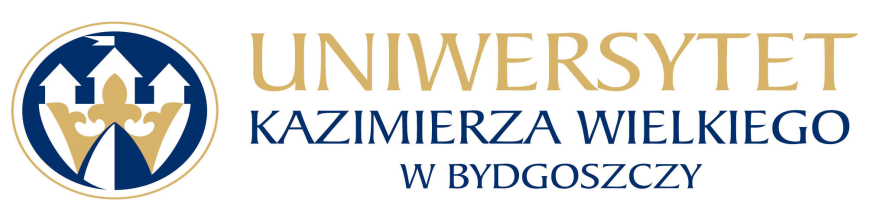 Uniwersytet Kazimierza Wielkiego w BydgoszczyAdres: 85-064 Bydgoszcz, ul. Chodkiewicza 30Numer sprawy: UKW/DZP-281-D-14/2019                                                      Zatwierdził:							       .........................................                                                                                                  	         (pieczęć i podpis)Bydgoszcz, dnia 12.02.2019 r.PRZETARG NIEOGRANICZONYZAMÓWIENIE O WARTOSCI MNIEJSZEJ NIŻ  KWOTY OKRESLONE W PRZEPISACH WYDANYCH NA PODSTAWIE ART. 11 UST. 8 USTAWY Z DNIA 29 STYCZNIA 2004 R. PRAWO ZAMOWIEŃ PUBLICZNYCHSpecyfikacja Istotnych Warunków Zamówienia (SIWZ) zawiera:Rozdział 1:	Instrukcja dla Wykonawców (IDW)Rozdział 2: 	Załączniki stanowiące integralną część SIWZ:Załącznik nr 1	Formularz ofertyZałącznik nr 2	Formularz cenowyZałącznik nr 3	Oświadczenie Wykonawcy dotyczące przesłanek wykluczenia z postępowaniaZałącznik nr 4	Oświadczenie Wykonawcy o spełnianiu warunków udziału w postępowaniuZałącznik nr 5	Oświadczenie o powstaniu obowiązku podatkowego u Zamawiającego, o którym mowa w art. 91 ust. 3a ustawy Pzp – jeśli dotyczyZałącznik nr 6	Wykaz wykonanych dostaw („Doświadczenie zawodowe”)Załącznik nr 7	Informacja o przynależności/braku przynależności do grupy kapitałowejRozdział 3:	Istotne dla stron postanowienia umowy (projekt umowy)ROZDZIAŁ 1.INSTRUKCJA DLA WYKONAWCÓW (IDW)ZAMAWIAJĄCY Uniwersytet Kazimierza Wielkiego w BydgoszczyAdres: 85-064 Bydgoszcz, ul. Chodkiewicza 30e-mail: kancelaria@ukw.edu.pl adres strony internetowej: www.ukw.edu.plGodziny urzędowania: od 7:15 do 15:15.NIP 5542647568REGON 340057695OZNACZENIE POSTĘPOWANIAPostępowanie oznaczone jest znakiem: UKW/DZP-281-D-14/2019Wykonawcy powinni we wszelkich kontaktach z Zamawiającym powoływać się na wyżej podane oznaczenie.TRYB POSTĘPOWANIAPostępowanie o udzielenie zamówienia prowadzone jest w trybie przetargu nieograniczonego, na podstawie ustawy z dnia 29 stycznia 2004 roku Prawo zamówień publicznych (tj. z dnia 3 października 2018 r., Dz. U. z 2018 r. poz. 1986 ze zm. ) zwanej dalej „ustawą Pzp”.ŹRÓDŁA FINANSOWANIAŚrodki własne Zamawiającego. PRZEDMIOT ZAMÓWIENIAPrzedmiotem zamówienia jest:sukcesywna dostawa fabrycznie nowych materiałów eksploatacyjnych do drukarek 
i kserokopiarek ( zwanych również w treści materiałami).Szczegółowe opisy przedmiotu zamówienia zostały określone w załączniku nr 2 do SIWZ (Formularz cenowy), w OPZ w SIWZ oraz w warunkach projektu Umowy przedstawionego w Rozdziale 3 SIWZ. Przedmiot zamówienia nazywany jest w dalszej treści IDW „przedmiotem zamówienia”.Pod pojęciem „fabrycznie nowe” Zamawiający rozumie produkty nie używane,  wolne od wad fizycznych i prawnych. Materiały oryginalne to materiały zalecane przez producentów urządzeń drukujących, najczęściej wyprodukowane przez producenta urządzenia, nie będące naśladownictwem ani przeróbką, nie regenerowane, ani refabrykowane.Materiały równoważne, dopuszczane przez zamawiającego, to takie, które są fabrycznie nowe, do ich produkcji użyto 100% nowych części. Ich jakość , parametry techniczne , w tym wydajność  musi być co najmniej taka jak materiałów oryginalnych. Żadna z części  np. kaseta, wałek magnetyczny, głowica drukująca  i inne , nie była wykorzystywana w formie pierwotnej w całości lub w części w innym produkcie. Materiały nie mogą mieć śladów poprzedniego używania, uszkodzenia, nie mogą być regenerowane, muszą pochodzić z bieżącej produkcji.  Materiały wykonane z nowych elementów, bez śladów uszkodzenia, w oryginalnych opakowaniach producenta, z widoczną nazwą producenta urządzenia, do którego produkt jest przeznaczony, z symbolem produktu, numerem katalogowym i datą produkcji,  terminem przydatności do użytku posiadające wszelkie zabezpieczenia szczelności zbiorników z tonerem oraz tuszem, które będą spełniały parametry wskazane w Formularzu Cenowym do SIWZ i które będą mogły być użytkowane zgodnie z przeznaczeniem. Produkty muszą być  materiałami zalecanymi przez producentów urządzeń, do których są przeznaczone lub równoważnymi.Zamawiający dopuszcza składanie ofert równoważnych.Informujemy, że zgodnie z art. 30 ust. 5 ustawy PZP, Wykonawca, który powołuje się na rozwiązania równoważne opisane przez Zamawiającego, jest obowiązany wykazać, że oferowane przez niego dostawy (…) spełniają wymagania określone przez Zamawiającego.Zamawiający informuje, że dopuszcza składanie ofert na Materiały równoważne. Materiał równoważny powinien być o właściwościach funkcjonalnych i jakościowych takich samych jak Materiał oryginalny wyprodukowany przez producenta urządzenia. Zamawiający wymaga, aby zaoferowane Materiały równoważne były przetestowane zgodnie z międzynarodowymi normami ISO/IEC 19752 i ISO/IEC 19798 (dla kaset z tonerem do drukarek monochromatycznych i kolorowych), ISO/IEC 24711 i ISO/IEC 24712 (dla kartridży atramentowych) lub innych norm równoważnych w tym zakresie. Zamawiający będzie wymagał ww. dokumentów wyłącznie dla tonerów i atramentów (nie dotyczy pozostałych materiałów eksploatacyjnych)..W przypadku zaoferowania przez Wykonawcę produktu równoważnego, informację o tym musi zamieścić w ofercie. Odpowiednie informacje Wykonawca winien wpisać w Formularzu Cenowym w kolumnie II, tj. nazwę nadaną przez producenta, kod produktu nadany przez producenta, oferowaną wydajność/pojemność. Przedstawiona przez Wykonawcę wydajność/pojemność winna być określona za pomocą pomiaru zgodności z normą ISO/IEC 19752, normą ISO/IEC 24711, normą ISO/IEC 19798 oraz normą ISO/IEC 24712.Materiały proponowane przez Wykonawcę jako oferta równoważna powinny spełniać następujące kryteria:muszą być bez śladów poprzedniego używania i uszkodzenia, pochodzących z bieżącej produkcji,muszą być wolne od wad technicznych i prawnych,muszą posiadać cechy i normy użytkowe, jakościowe, techniczne (pojemność tuszu/tonera, wydajność, jakość wydruku, stopień zaczernienia strony i możliwość druku w opcji ekonomicznej) takie same bądź lepsze od materiałów oryginalnych,nie mogą powodować uszkodzenia sprzętu, nie mogą powodować utraty gwarancji eksploatowanego sprzętu objętego gwarancją producenta,zapewniać możliwość odczytania stopnia zużycia materiału (wydruk lub informacja w panelu sterowania urządzenia) w sytuacji, gdy urządzenie może spełniać taką funkcję,muszą być dopuszczone do użytkowania na terenie UE.Szczegółowy wykaz tonerów i tuszy zawiera Formularz Cenowy stanowiący zał. nr 2  do SIWZ.Miejscem dostawy są obiekty UKW znajdujące się na terenie Bydgoszczy.CPV (Wspólny Słownik Zamówień):               30.19.21.13.-6 - Wkłady drukujące, 30.12.51.10-5 - Toner do drukarek laserowych,5.A SPOSÓB W JAKI WYKONAWCA ZOBOWIAZANY BĘDZIE DO POTWIERDZENIA, ŻE OFEROWANE PRODUKTUY (TONERY/TUSZE) SPEŁNIAJĄ WYMAGANIA RÓWNOWAŻNOSCI I SĄ ZGODNE Z WYMAGANIAMI ZAMAWIAJACEGO.5.A.1 Zamawiający zastrzega sobie prawo, po otwarciu ofert, a przed wyborem najkorzystniejszej oferty, do żądania od Wykonawców próbek oferowanych produktów w ilości do 5 sztuk, w celu przeprowadzenia praktycznych testów, sprawdzających, czy są one zgodne z opisem przedstawionym przez Zamawiającego w SIWZ. Próbki produktów Wykonawca będzie zobowiązany dostarczyć w terminie nie dłuższym niż 5 dni od daty przekazania przez Zamawiającego stosownego wezwania. 5.A.2 Wszelkie koszty związane z przygotowaniem oferty, w tym koszty próbek produktów oraz ich dostawę - ponosi Wykonawca.5.A.3 W przypadku, gdy proponowany produkt nie okaże się produktem równoważnym lub gdy oferowany produkt będzie niezgodny z opisem przedmiotu zamówienia przedstawionym w SIWZ lub gdy Wykonawca nie dostarczy  próbek produktów w terminie – oferta jego zostanie odrzucona na podstawie art. 89 ust. 1 pkt. 2 ustawy PZP.5.A.4 Nadto w celu potwierdzenia, że oferowane produkty odpowiadają wymaganiom określonym przez Zamawiającego w Formularzu Cenowym do SIWZ należy wpisać właściwe informacje dotyczące: „Producenta”, „Nazwy handlowej” oraz „Wydajności/Pojemności” produktów równoważnych. Jeżeli Wykonawca nie uzupełni odpowiednio Formularza Cenowego do SIWZ jego oferta zgodnie z art. 89 ust. 1 pkt. 2 ustawy PZP zostanie odrzucona. Wykonawca, który oferuje produkty rekomendowane przez producenta sprzętu, w miejscu „Producent”, „Nazwa handlowa”, „Wydajność” powinien odpowiednio uzupełnić formularz . Jeśli Wykonawca oferujący produkty rekomendowane nie uzupełni odpowiednio Formularza cenowego Zamawiający uzna, że Wykonawca nie wpisał Producenta i Nazwy handlowej produktu i jego oferta zgodnie z art. 89 ust. 1 pkt. 2 ustawy PZP zostanie odrzucona.TERMIN REALIZACJI PRZEDMIOTU ZAMÓWIENIADostawa sukcesywna, zgodnie ze zgłaszanym zapotrzebowaniem 12 miesięcy od dnia podpisania umowy. Termin od złożenia zamówienia do dostarczenia towaru nie może być dłuższy niż 5 dni roboczych.WARUNKI UDZIAŁU W POSTĘPOWANIUO udzielenie zamówienia mogą ubiegać się Wykonawcy, którzy:spełniają warunki udziału w postępowaniu dotyczące:kompetencji lub uprawnień do prowadzenia określonej działalności zawodowej, o ile wynika to z odrębnych przepisów:Zamawiający nie stawia szczegółowych wymagań odnośnie powyższego warunku. Zamawiający dokona oceny spełniania warunku udziału w postępowaniu w tym zakresie na podstawie oświadczenia o spełnianiu warunków udziału w postępowaniu, stanowiącego załącznik nr 4 do SIWZ.sytuacji ekonomicznej lub finansowejZamawiający nie stawia szczegółowych wymagań odnośnie powyższego warunku. Zamawiający dokona oceny spełniania warunku udziału w postępowaniu w tym zakresie na podstawie oświadczenia o spełnianiu warunków udziału w postępowaniu, stanowiącego załącznik nr 4 do SIWZ.zdolności technicznej lub zawodowejWykonawcy spełnią warunek, jeśli wykażą, że wykonali należycie w okresie ostatnich trzech lat przed upływem terminu składania ofert, a jeżeli okres prowadzenia działalności jest krótszy, to w tym okresie, a w przypadku świadczeń okresowych lub ciągłych również wykonują co najmniej 1 usługę odpowiadającą przedmiotowi niniejszego zamówienia (dostawa materiałów eksploatacyjnych do drukarek  i kserokopiarek) o wartości co najmniej 60.000,00 zł brutto (słownie złotych: sześćdziesiąt  tysięcy)   oraz przedstawi dokumenty potwierdzające należyte ich wykonanie lub wykonywanie.Z postępowania o udzielenie zamówienia wyklucza się:Wykonawcę, który nie wykazał spełniania warunków udziału w postępowaniu lub nie wykazał braku podstaw wykluczenia, (art. 24 ust 1 pkt 12);Wykonawcę w stosunku do którego otwarto likwidację, w zatwierdzonym przez sąd układzie w postępowaniu restrukturyzacyjnym jest przewidziane zaspokojenie wierzycieli przez likwidację jego majątku lub sąd zarządził likwidację jego majątku w trybie art. 332 ust. 1 ustawy z dnia 15 maja 2015 r. – Prawo restrukturyzacyjne (Dz. U. z 2015 r. poz. 978, 1259, 1513, 1830 i 1844 oraz z 2016 r. poz. 615) lub którego upadłość ogłoszono, z wyjątkiem wykonawcy, który po ogłoszeniu upadłości zawarł układ zatwierdzony prawomocnym postanowieniem sądu, jeżeli układ nie przewiduje zaspokojenia wierzycieli przez likwidację majątku upadłego, chyba że sąd zarządził likwidację jego majątku w trybie art. 366 ust. 1 ustawy z dnia 28 lutego 2003 r. – Prawo upadłościowe (Dz. U. z 2015 r. poz. 233, 978, 1166, 1259 i 1844 oraz z 2016 r. poz. 615), (art. 24 ust. 5 pkt 1); Wykluczenie wykonawcy następuje:a)	w przypadkach, o których mowa w art.24 ust. 1 pkt. 13 lit. a–c i pkt. 14, gdy osoba, o której mowa w tych przepisach została skazana za przestępstwo wymienione w art. 24 ust. 1 pkt 13 lit. a–c, jeżeli nie upłynęło 5 lat od dnia uprawomocnienia się wyroku potwierdzającego zaistnienie jednej z podstaw wykluczenia, chyba że w tym wyroku został określony inny okres wykluczenia;b)	w przypadkach, o których mowa: w art. 24 ust. 1 pkt 13 lit. d i pkt 14, gdy osoba, o której mowa w tych przepisach, została skazana za przestępstwo wymienione w art. 24 ust. 1 pkt 13 lit. d, w ust. 1 pkt 15  – jeżeli nie upłynęły 3 lata od dnia odpowiednio uprawomocnienia się wyroku potwierdzającego zaistnienie jednej z podstaw wykluczenia, chyba że w tym wyroku został określony inny okres wykluczenia lub od dnia w którym decyzja potwierdzająca zaistnienie jednej z podstaw wykluczenia stała się ostateczna;c)	w przypadkach, o których mowa w art. 24 ust. 1 pkt 18 i 20 lub ust. 5 pkt 2 i 4, jeżeli nie upłynęły 3 lata od dnia zaistnienia zdarzenia będącego podstawą wykluczenia;d)	w przypadku, o którym mowa w art. 24 ust. 1 pkt 21, jeżeli nie upłynął okres, na jaki został prawomocnie orzeczony zakaz ubiegania się o zamówienia publiczne;e)	w przypadku, o którym mowa w art. 24 ust. 1 pkt 22, jeżeli nie upłynął okres obowiązywania zakazu ubiegania się o zamówienia publiczne.Wykonawca, który podlega wykluczeniu na podstawie art. 24 ust. 1 pkt 13, 14 i 16-20 oraz pkt. 7.1.2.2. SIWZ, może przedstawić dowody na to, że podjęte przez niego środki są wystarczające do wykazania jego rzetelności, w szczególności udowodnić naprawienie szkody wyrządzonej przestępstwem lub przestępstwem skarbowym, zadośćuczynienie pieniężne za doznaną krzywdę lub naprawienie szkody, wyczerpujące wyjaśnienie stan  faktycznego oraz współpracę z organami ścigania oraz podjęcie konkretnych środków technicznych, organizacyjnych i kadrowych, które są odpowiednie dla zapobiegania dalszym przestępstwom lub przestępstwom skarbowym lub nieprawidłowemu postępowaniu wykonawcy. Przepisu zdania pierwszego nie stosuje się, jeżeli wobec wykonawcy, będącego podmiotem zbiorowym, orzeczono prawomocnym wyrokiem sądu zakaz ubiegania się o udzielenie zamówienia oraz nie upłynął określony w tym wyroku okres obowiązywania tego zakazu.Wykonawca nie podlega wykluczeniu, jeżeli zamawiający, uwzględniając wagę i szczególne okoliczności czynu wykonawcy, uzna za wystarczające dowody przedstawione na podstawie pkt. 7.3. SIWZ.Wykonawca może w celu potwierdzenia spełniania warunków udziału w postępowaniu polegać na zdolnościach technicznych lub zawodowych lub sytuacji finansowej lub ekonomicznej innych podmiotów, niezależnie od charakteru prawnego łączących go z nim stosunków prawnych (zgodnie z art. 22a ustawy Pzp).Ocena spełniania warunków udziału w postępowaniu odbywać się będzie dwuetapowo:Etap I: Ocena wstępna, której poddawani są wszyscy Wykonawcy odbędzie się na podstawie informacji zawartych w oświadczeniu dotyczącym przesłanek wykluczenia 
z postępowania, stanowiącym załącznik nr 3 do SIWZ oraz w oświadczeniu o spełnianiu warunków udziału w postępowaniu, stanowiącym załącznik nr 4 do SIWZ.Etap II: Ostateczne potwierdzenie spełniania warunków udziału w postępowaniu zostanie dokonane na podstawie dokumentów to potwierdzających. Ocenie na tym etapie podlegać będzie wyłącznie Wykonawca, którego oferta zostanie uznana za najkorzystniejszą spośród tych, które nie zostaną odrzucone po analizie oświadczeń wymienionych w etapie I.Informacja dla Wykonawców wspólnie ubiegających się o udzielenie zamówienia (spółki cywilne/konsorcja).7.7.1. 	Wykonawcy mogą wspólnie ubiegać się o udzielenie zamówienia w rozumieniu art. 23 ust. 1 ustawy Pzp.7.7.2. 	Wykonawcy występujący wspólnie zobowiązani są dołączyć do oferty dokument (pismo, oświadczenie) wskazujący ustanowionego pełnomocnika do reprezentowania Wykonawcy 
w postępowaniu o udzielenie zamówienia publicznego albo reprezentowania w postępowaniu 
i zawarcia umowy w sprawie zamówienia publicznego.7.7.3 	Dokument ten musi być wystawiony zgodnie z wymogami ustawowymi, podpisany przez prawnie upoważnionych przedstawicieli wszystkich Wykonawców wspólnie ubiegających się o udzielenie zamówienia.7.7.4.	Wszelka korespondencja dokonywana będzie wyłącznie z pełnomocnikiem. Wypełniając formularz ofertowy, jak również inne dokumenty powołujące się na „Wykonawcę” w miejscu „nazwa i adres Wykonawcy” należy wpisać dane wszystkich podmiotów wspólnie ubiegających się o udzielenie zamówienia, a nie tylko dane pełnomocnika.Zgodnie z art. 141 ustawy Pzp. Wykonawcy wspólnie ubiegający się o udzielenie zamówienia ponoszą solidarną odpowiedzialność za wykonanie umowy.7.7.5.	W przypadku Wykonawców wspólnie ubiegających się o udzielenie zamówienia, żaden z nich nie może podlegać wykluczeniu z powodu niespełniania warunków, o których mowa w pkt. 7.1.2. SIWZ.OŚWIADCZENIA I DOKUMENTY, JAKIE MAJĄ DOSTARCZYĆ WYKONAWCY W CELU POTWIERDZENIA SPEŁNIANIA WARUNKÓW UDZIAŁU W POSTĘPOWANIU ORAZ WYKAZANIA BRAKU PODSTAW DO WYKLUCZENIA Z POSTĘPOWANIA O UDZIELENIE ZAMÓWIENIA8.1.	Oświadczenie dotyczące przesłanek wykluczenia z postępowania (załącznik nr 3 do SIWZ) oraz oświadczenie o spełnianiu warunków udziału w postępowaniu (załącznik nr 4 do SIWZ) stanowiące wstępne potwierdzenie, że Wykonawca nie podlega wykluczeniu oraz spełnia warunki udziału w postępowaniu.Wykonawca, który powołuje się na zasoby innych podmiotów w tym osób fizycznych nie będących pracownikami Wykonawcy, w celu wykazania braku istnienia wobec nich podstaw wykluczenia oraz spełnienia, w zakresie, w jakim powołuje się na ich zasoby, warunków udziału 
w postępowaniu lub kryteriów selekcji: składa także odrębne Oświadczenia dla każdego z tych podmiotów.W przypadku wspólnego ubiegania się o zamówienie przez Wykonawców, Oświadczenia składa każdy z Wykonawców wspólnie ubiegających się o zamówienie.Jeżeli Wykonawca zamierza część zamówienia zlecić podwykonawcom, na których zdolnościach polega, na potrzeby realizacji tej części, to należy wypełnić odrębne oświadczenia dla tych podwykonawców.Dokumenty wskazane w pkt a, b i c muszą potwierdzać spełnianie warunków udziału 
w postępowaniu, brak podstaw wykluczenia lub kryteria selekcji w zakresie, w którym każdy 
z Wykonawców wykazuje spełnianie warunków udziału w postępowaniu,W Oświadczeniach należy wypełnić jedynie te działy i sekcje, które dotyczą warunków udziału 
i potwierdzających brak podstaw do wykluczenia na podstawie treści ogłoszenia o zamówieniu 
i niniejszej specyfikacji. Wypełnienie pozostałych, nie wymaganych działów i sekcji nie będzie miało wpływu na ocenę oferty.8.2.	W terminie 3 dni od zamieszczenia na stronie internetowej Zamawiającego informacji z otwarcia ofert, o której mowa w art. 86 ust. 5 Pzp Wykonawca zobowiązany jest przekazać Zamawiającemu oświadczenie o przynależności lub braku przynależności do tej samej grupy kapitałowej, o której mowa w art. 24 ust. 1 pkt. 23 ustawy Pzp, zgodnie z zał. nr 6 do SIWZ.8.3.	Wykaz oświadczeń i dokumentów wymaganych na potwierdzenie spełniania warunków udziału w postępowaniu oraz wskazujących brak podstaw do wykluczenia:a)	odpis z właściwego rejestru (KRS) lub z centralnej ewidencji i informacji o działalności gospodarczej (CEIDG), jeżeli odrębne przepisy wymagają wpisu do rejestru lub ewidencji, 
w celu wykazania braku podstaw do wykluczenia w oparciu o art. 24 ust. 5 pkt 1 ustawy Pzpb) wykaz  dostaw wykonanych, a w przypadku świadczeń okresowych lub ciągłych również wykonywanych, w okresie ostatnich 3 lat przed upływem terminu składania ofert albo wniosków o dopuszczenie do udziału w postępowaniu, a jeżeli okres prowadzenia działalności jest krótszy - w tym okresie, wraz  z podaniem ich wartości, przedmiotu, dat wykonania i podmiotów, na rzecz których dostawy zostały wykonane, z wykorzystaniem wzoru stanowiącego Załącznik nr 6 do SIWZ oraz dowodów określających czy te dostawy zostały wykonane lub są wykonywane należycie.     Dowodami, o których mowa wyżej, są:-referencje bądź inne dokumenty wystawione przez podmiot, na rzecz którego dostawy lub usługi były wykonywane, a w przypadku świadczeń okresowych lub ciągłych są wykonywane; W przypadku świadczeń okresowych lub ciągłych nadal wykonywanych referencje bądź inne dokumenty potwierdzające ich należyte wykonywanie powinny być wydane nie wcześniej niż 3 miesiące przed upływem terminu składania ofert w postępowaniu.8.4.	Jeżeli Wykonawca ma siedzibę lub miejsce zamieszkania poza terytorium Rzeczypospolitej Polskiej, zamiast dokumentów, o których mowa w pkt 8.3. lit. a) SIWZ - składa dokument lub dokumenty wystawione w kraju, w którym ma siedzibę lub miejsce zamieszkania, potwierdzające odpowiednio, że nie otwarto jego likwidacji ani nie ogłoszono upadłości.8.4.1.	Jeżeli w kraju, w którym Wykonawca ma siedzibę lub miejsce zamieszkania lub miejsce zamieszkania ma osoba, której dokument dotyczy, nie wydaje się dokumentów, o których mowa w pkt 8.4. SIWZ, zastępuje się je dokumentem zawierającym odpowiednio oświadczenie Wykonawcy, ze wskazaniem osoby albo osób uprawnionych do jego reprezentacji, lub oświadczenie osoby, której dokument miał dotyczyć, złożone przed notariuszem lub przed organem sądowym, administracyjnym albo organem samorządu zawodowego lub gospodarczego właściwym ze względu na siedzibę lub miejsce zamieszkania Wykonawcy lub miejsce zamieszkania tej osoby.8.4.2.	Dokumenty, o których mowa w pkt 8.4. lub zastępujący je dokument, o którym mowa w pkt 8.4.1. SIWZ, powinny być wystawione nie wcześniej niż 6 miesięcy przed upływem terminu składania ofert.8.4.3.	W przypadku wątpliwości co do treści dokumentu złożonego przez Wykonawcę, Zamawiający może zwrócić się do właściwych organów odpowiednio kraju, w którym Wykonawca ma siedzibę lub miejsce zamieszkania lub miejsce zamieszkania ma osoba, której dokument dotyczy, o udzielenie niezbędnych informacji dotyczących tego dokumentu.8.5.	Zobowiązanie podmiotów, na których zdolnościach technicznych, zawodowych, sytuacji finansowej lub ekonomicznej polega Wykonawca do oddania mu do dyspozycji niezbędnych zasobów na potrzeby realizacji zamówienia.8.6.	Oświadczenia i dokumenty wymagane dla potwierdzenia spełnienia przez Wykonawców warunków udziału w postępowaniu oraz braku podlegania wykluczeniu należy złożyć w oryginale lub kopii poświadczonej za zgodność z oryginałem przez Wykonawcę.8.7       Oświadczenia składane przez Wykonawcę i inne podmioty, na zdolnościach lub sytuacji których polega Wykonawca na zasadach określonych w art. 22a ustawy PZP oraz przez podwykonawców, składane są w oryginale.8.8.	Poświadczenie za zgodność z oryginałem powinno być sporządzone w sposób umożliwiający identyfikację podpisu (np. wraz z imienną pieczątką osoby poświadczającej kopię dokumentu za zgodność z oryginałem).8.9.	Zamawiający zażąda przedstawienia oryginału lub notarialnie poświadczonej kopii dokumentu wyłącznie wtedy, gdy złożona kopia dokumentu będzie nieczytelna lub będzie budziła wątpliwości co do jej prawdziwości.8.10.	Dokumenty sporządzone w języku obcym są składane wraz z tłumaczeniem na język polski, poświadczonym przez Wykonawcę.8.11.	W celu potwierdzenia spełnienia warunków wymaganych od Wykonawców wspólnie ubiegających się o udzielenie zamówienia:oświadczenie dotyczące przesłanek wykluczenia z postępowania, oświadczenie 
o przynależności lub braku przynależności do tej samej grupy kapitałowej, o której mowa 
w art.24 ust. 1 pkt. 23 ustawy Pzp oraz dokumenty wymienione w pkt. 8.3. SIWZ albo odpowiadające im określone w pkt. 8.4. SIWZ, powinny być złożone przez każdego Wykonawcę;oświadczenie o spełnianiu warunków udziału w postępowaniu każdy wykonawca składa odrębnie lub wykonawcy składają jedno oświadczenie podpisane przez pełnomocnika Wykonawców wspólnie ubiegających się o udzielenie zamówienia.8.12.	Zamawiający dokona oceny spełniania warunków udziału w postępowaniu wg formuły: spełnia – nie spełnia.WYMAGANE DOKUMENTY I OŚWIADCZENIA DOTYCZĄCE PRZEDMIOTU ZAMÓWIENIAW celu potwierdzenia, że oferowane dostawy odpowiadają wymaganiom określonym przez Zamawiającego, należy załączyć do oferty prawidłowo wypełniony Formularz cenowy - załącznik nr 2 do SIWZ oraz  na wezwanie Zamawiającego złożyć następujące dokumenty:W przypadku zaoferowania produktów równoważnych dla potwierdzenia, że oferowane produkty są równoważne: ISO/IEC 19752 (lub równoważny) – norma określająca wydajność dla wkładów monochromatycznych drukarek laserowych z oznaczeniem, której pozycji formularza cenowego dotyczy; ISO/IEC 24711 (lub równoważnej) – norma określająca wydajność dla kaset z kolorowym i monochromatycznym tuszem do drukarek atramentowych z oznaczeniem, której pozycji formularza cenowego dotyczy;ISO/IEC 19798 (lub równoważnej) – norma określającą wydajność dla wkładów z tonerem do kolorowych drukarek laserowych z oznaczeniem, której pozycji formularza cenowego dotyczy;Karty charakterystyki/specyfikacje techniczne oferowanych materiałów eksploatacyjnych, z których  w sposób niebudzący wątpliwości winno wynikać, że oferowany materiał eksploatacyjny jest kompatybilny ze sprzętem wskazanym przez Zamawiającego oraz posiada parametry techniczne (kolor, minimalna wydajność) wymagane przez Zamawiającego. Wykonawca powinien w prawym górnym rogu każdego dokumentu oznaczyć, której pozycji formularza cenowego dotyczy dokument.W przypadku oferowania przez Wykonawcę Materiałów równoważnych Zamawiający będzie żądał raportu z testów wystawionych przez niezależny od producenta podmiot przeprowadzonych zgodnie z normą ISO/IEC 19752, ISO/IEC 19798, ISO/IEC 24711 i ISO/IEC 24712. Zamawiający wymaga załączenia raportów z testów przeprowadzonych zgodnie z normami, a nie na podstawie norm, w którym muszą znaleźć się poniższe informacje: średnia ilość wydruków,odchylenie standardowe, dolna granica przedziału ufności (90%),data testowania, liczba testowanych kaset,liczba kaset użytych w teście, typ kasety,informacja czy stosowano procedurę wstrząsania (nie dotyczy atramentów), tryb drukowania, liczba urządzeń użytych w teście,użyty nośnik, format papieru,orientacja podawania papieru, model drukarki, model komputera, system operacyjny, oprogramowanie,wersja sterownika drukarki, wersja strony testowej, codzienne wyłączanie/włączanie zasilania, interfejs, kody testowanych wkładów, numery seryjne drukarek na których przeprowadzono testy,temperatura w °C, wilgotność,sposób połączenia komputera z testową drukarką.Zamawiający nie będzie uznawać dokumentów, które nie będą zawierać wszystkich powyższych informacji lub które będą zawierały sformułowanie, że raport został przygotowany "w oparciu o normę", "na podstawie normy" itp.; zamiast wymaganego badania „zgodnie z normą”. Raporty powinny być sporządzone w z języku polskim lub przetłumaczone na język polski.Raport z testów wydajności musi być wykonany z użyciem najnowszego sterownika, oprogramowania przeznaczonego dla danego urządzenia na dzień wszczęcia postępowania o udzielenie zamówienia publicznego.W przypadku składania oferty z równoważnymi (nie oryginalnymi) materiałami eksploatacyjnymi, Wykonawca zobowiązany jest  przedłożyć na każdą pozycję  oferowanych przez siebie materiałów eksploatacyjnych (zamienników) wraz ze składaną ofertą, certyfikat zgodności technicznej z oryginalnymi produktami, wydany przez jednostki posiadające status „notyfikowanej jednostki certyfikującej/ kontrolującej” na mocy ustawy z dnia 30 sierpnia 2002 r. o systemie oceny zgodności (Dz. U. 2004 nr 204 poz. 2087). Wykonawca może składać również zaświadczenia dotyczące wyżej wymienionych wymagań, wystawione przez podmioty mające siedzibę w innym państwie członkowskim Europejskiego Obszaru Gospodarczego.Producent zaoferowanych materiałów równoważnych musi posiadać certyfikat ISO 9001 i 14001 lub innych norm równoważnych w tym zakresie w zakresie projektowania, wytwarzania i dystrybucji Materiałów. Wykonawca złoży zdjęcia,  wszystkich oferowanych materiałów eksploatacyjnych równoważnych. Fotografie muszą być nazwane oznaczeniami (symbolami) oferowanego materiału eksploatacyjnego. Dokumenty te należy złożyć na wezwanie Zamawiającego.  OPIS SPOSOBU PRZYGOTOWANIA OFERTWykonawca zobowiązany jest do dokładnego zapoznania się z informacjami zawartymi w SIWZ 
i przygotowania oferty zgodnie z wymaganiami określonymi w tym dokumencie.Wykonawcy ponoszą wszelkie koszty związane z przygotowaniem i złożeniem oferty, niezależnie od wyniku postępowania. Zamawiający nie odpowiada za żadne koszty poniesione przez Wykonawcę w związku z przygotowaniem i złożeniem oferty. Wykonawca zobowiązuje się nie podnosić jakichkolwiek roszczeń z tego tytułu względem Zamawiającego, z zastrzeżeniem art. 93 ust. 4 Ustawy Pzp.Wykonawca może złożyć tylko jedną ofertę. Zamawiający nie dopuszcza możliwości składania ofert częściowych, oferta 
winna być pełna. Zamawiający nie przewiduje możliwości udzielenia zamówień, o których mowa w art. 67 ust. 1 pkt 6 ustawy Pzp.Zamawiający nie dopuszcza składania ofert wariantowych.Zamawiający nie przewiduje aukcji elektronicznej.Ofertę stanowi wypełniony: załącznik nr 1 do SIWZ „Formularz oferty” oraz niżej wymienione dokumenty:Formularz cenowy, stanowiący załącznik nr 2 do SIWZOświadczenia i dokumenty, wymagane postanowieniami punktu 8 i 9 SIWZ;Pełnomocnictwo do reprezentowania wszystkich Wykonawców wspólnie ubiegających się 
o udzielenie zamówienia, ewentualnie umowa o współdziałaniu, z której będzie wynikać przedmiotowe pełnomocnictwo (oryginał lub kopia potwierdzona za zgodność z oryginałem przez notariusza). Pełnomocnik może być ustanowiony do reprezentowania Wykonawców 
w postępowaniu albo reprezentowania w postępowaniu i zawarcia umowy.Pełnomocnictwo do podpisania oferty (oryginał lub kopia potwierdzona za zgodność z oryginałem przez notariusza) względnie do podpisania innych dokumentów składanych wraz z ofertą, o ile uprawnienie do reprezentacji osoby podpisującej ofertę nie wynika 
z dokumentu rejestrowego załączonego do oferty.Potwierdzenie wniesienia wadiumWszelkie dokumenty, które nie są składane w oryginale, powinny być opatrzone klauzulą „za zgodność z oryginałem” i podpisem osoby uprawnionej przez Wykonawcę.Oferta powinna być podpisana przez osobę upoważnioną do reprezentowania Wykonawcy, zgodnie z formą reprezentacji Wykonawcy określoną w rejestrze lub innym dokumencie, właściwym dla danej formy organizacyjnej Wykonawcy albo przez upełnomocnionego przedstawiciela Wykonawcy.Oferta oraz pozostałe oświadczenia i dokumenty, dla których Zamawiający określił wzory w formie formularzy zamieszczonych w Rozdziale 2, powinny być sporządzone zgodnie z tymi wzorami, co do treści. Zamawiający dopuszcza zastosowanie innych druków formularzy pod warunkiem, że będą one zawierały wszystkie wymagane informacje.Oferta powinna być sporządzona w języku polskim, z zachowaniem formy pisemnej pod rygorem nieważności. Każdy dokument składający się na ofertę powinien być czytelny.Każda poprawka w treści oferty, a w szczególności każde przerobienie, przekreślenie, uzupełnienie, nadpisanie, itd., powinno być parafowane przez Wykonawcę, w przeciwnym razie nie będzie uwzględnione.Strony oferty powinny być trwale ze sobą połączone i kolejno ponumerowane, z zastrzeżeniem sytuacji opisanej w pkt. 10.15. W treści oferty powinna być umieszczona informacja o liczbie stron.Oświadczenia i dokumenty dotyczące właściwości Wykonawcy wymagane postanowieniami pkt. 8 i 9 SIWZ powinny być trwale ze sobą połączone oraz kolejno ponumerowane. W treści oferty powinna być zamieszczona informacja o liczbie stron, na których te oświadczenia i dokumenty zamieszczono.W przypadku gdyby oferta, oświadczenia lub dokumenty zawierały informacje stanowiące tajemnicę przedsiębiorstwa w rozumieniu przepisów o zwalczaniu nieuczciwej konkurencji, Wykonawca powinien w sposób nie budzący wątpliwości zastrzec, które informacje stanowią tajemnicę przedsiębiorstwa. Informacje te powinny być umieszczone w osobnym wewnętrznym opakowaniu, trwale ze sobą połączone i ponumerowane. Przez tajemnicę przedsiębiorstwa 
w rozumieniu art. 11 ust. 4 ustawy z dnia 16 kwietnia 1993r. o zwalczaniu nieuczciwej konkurencji (Dz.U. z 2003r., Nr 153 poz. 1503 ze zm.) uznać należy nieujawnione do wiadomości publicznej informacje techniczne, technologiczne, organizacyjne przedsiębiorstwa lub inne informacje posiadające wartość gospodarczą, co do których przedsiębiorca podjął niezbędne działania w celu zachowania ich poufności. Nie mogą stanowić tajemnicy przedsiębiorstwa informacje podawane do wiadomości podczas otwarcia ofert, tj. informacje dotyczące ceny, terminu wykonania zamówienia, okresu gwarancji i warunków płatności zawartych w ofercie.Ofertę wraz z oświadczeniami i dokumentami należy umieścić w zamkniętym opakowaniu, uniemożliwiającym odczytanie jego zawartości bez uszkodzenia tego opakowania. Opakowanie powinno być oznaczone nazwą (firmą) i adresem Wykonawcy, zaadresowane następująco:Uniwersytet Kazimierza Wielkiego w BydgoszczyAdres: 85-064 Bydgoszcz,ul. Chodkiewicza 30NAZWA I ADRES WYKONAWCYoraz opisane:Numer sprawy: UKW/DZP-281-D-14/2019Nie otwierać przed dniem 20.02.2019 r., godz. 10:30Wymagania określone w pkt 10.14. – 10.16. nie stanowią o treści oferty i ich niespełnienie nie będzie skutkować odrzuceniem oferty; wszelkie negatywne konsekwencje mogące wyniknąć 
z niezachowania tych wymagań będą obciążały Wykonawcę.Przed upływem terminu składania ofert, Wykonawca może wprowadzić zmiany do złożonej oferty lub wycofać ofertę. Oświadczenia o wprowadzonych zmianach lub wycofaniu oferty powinny być doręczone Zamawiającemu na piśmie pod rygorem nieważności przed upływem terminu składania ofert. Oświadczenia powinny być opakowane tak, jak oferta, a opakowanie powinno zawierać odpowiednio dodatkowe oznaczenie wyrazem: „ZMIANA OFERTY” lub „WYCOFANIE OFERTY”. OPIS SPOSOBU OBLICZENIA CENY OFERTY11.1. 	Cena oferty zostanie wyliczona przez Wykonawcę w oparciu o Formularz cenowy, którego wzór stanowi załącznik nr 2 do SIWZ.11.2.	Następnie Wykonawca przepisuje wartość netto oraz brutto wyliczone w załączniku nr 2 do SIWZ do Formularza oferty, stanowiącego załącznik nr 1 do SIWZ.11.3. 	Cena musi uwzględniać wszystkie wymagania niniejszej SIWZ oraz obejmować wszelkie koszty, jakie poniesie Wykonawca z tytułu należytej oraz zgodnej z obowiązującymi przepisami realizacji przedmiotu zamówienia.11.4. 	Cena oferty powinna być wyrażona w złotych polskich (PLN) z wyodrębnieniem podatku VAT, 
z dokładnością do dwóch miejsc po przecinku.11.5. 	Jeżeli złożona zostanie oferta, której wybór prowadzić będzie do powstania obowiązku podatkowego Zamawiającego zgodnie z przepisami o podatku od towarów i usług w zakresie dotyczącym:wewnątrzwspólnotowego nabycia towarów,importu usług lub towarów,mechanizmu odwróconego obciążenia podatkiem VAT,Zamawiający w celu oceny takiej oferty doliczy do przedstawionej w niej ceny podatek od towarów i usług, który miałby obowiązek wpłacić zgodnie z obowiązującymi przepisami.11.6. 	Wykonawca składając ofertę informuje Zamawiającego, czy wybór oferty będzie prowadzić do powstania u Zamawiającego obowiązku podatkowego, wskazując nazwę (rodzaj) towaru lub usługi, których dostawa lub świadczenie będzie prowadzić do jego powstania, oraz wskazując ich wartość bez kwoty podatku. W tym celu należy złożyć wypełnione Oświadczenie stanowiące załącznik nr 5.DZIAŁANIA POPRZEDZAJĄCE OCENĘ OFERT:12.1.	Niezwłocznie po upływie terminu otwarcia ofert Zamawiający zamieści na swojej  stronie internetowej www.ukw.edu.pl; (zakładka Zamówienia Publiczne) informacje dotyczące:kwoty jaką zamierza przeznaczyć na sfinansowanie zamówienianazw (firm) oraz adresów Wykonawców, którzy złożyli oferty w terminie;ceny, terminu wykonania zamówienia, okresu gwarancji i warunków płatności.12.2.	Zamawiający poprawi w ofercie:oczywiste omyłki pisarskie,oczywiste omyłki rachunkowe, z uwzględnieniem konsekwencji rachunkowych dokonanych poprawek,inne omyłki polegające na niezgodności oferty ze specyfikacją istotnych warunków zamówienia, niepowodujące istotnych zmian w treści oferty,niezwłocznie zawiadamiając o tym wykonawcę, którego oferta została poprawiona.WYMAGANIA DOTYCZĄCE WADIUM    Zamawiający wymaga wniesienia wadium w kwocie 5.000,00 zł (słownie: pięć tysięcy złotych 00/100).Wadium należy wnieść przed upływem terminu składania ofert w jednej lub kilku następujących formach:pieniądzu – wpłacone przelewem na rachunek bankowy Zamawiającego: nr 92150013601213600186020000, z dopiskiem: Wadium – „Sukcesywna dostawa fabrycznie nowych materiałów eksploatacyjnych do drukarek  i kserokopiarek na potrzeby Uniwersytetu Kazimierza Wielkiego w Bydgoszczy”,poręczeniach bankowych lub poręczeniach spółdzielczej kasy oszczędnościowo-kredytowej,gwarancjach bankowych,gwarancjach ubezpieczeniowych,poręczeniach udzielanych przez podmioty, o których mowa w art. 6b ust. 5 pkt 2 ustawy z 9.11.2000 r. o utworzeniu Polskiej Agencji Rozwoju Przedsiębiorczości.Wadium wniesione w formie innej niż pieniądz powinno być ważne przez cały okres związania ofertą.Dowód wniesienia wadium powinien być załączony do oferty. W przypadku wadium wnoszonego w innej formie niż pieniężna Wykonawca powinien dołączyć do oferty kopię dokumentu oraz oryginał dokumentu w osobnej kopercie, nienumerowany i nieparafowany.W przypadku nie wniesienia wadium lub wniesienia go w sposób nieprawidłowy Zamawiający odrzuci ofertę na podstawie art. 89 ust 1 pkt. 7b ustawy Pzp.MIEJSCE ORAZ TERMIN SKŁADANIA I OTWARCIA OFERTOferty powinny być złożone za pośrednictwem operatora pocztowego, kuriera lub doręczone osobiście w siedzibie Zamawiającego:Uniwersytet Kazimierza Wielkiego w BydgoszczyAdres: 85-064 Bydgoszcz,ul. Chodkiewicza 30Kancelaria Główna, pokój 108, blok „C” w terminie do dnia 20.02.2019 r. do godziny 10:00Otwarcie ofert nastąpi w siedzibie Zamawiającego:Uniwersytet Kazimierza Wielkiego w BydgoszczyAdres: 85-064 Bydgoszcz,ul. Chodkiewicza 30pokój 61,blok „B”, w dniu 20.02.2019 r. o godzinie 10:3013.3.	Otwarcie ofert jest jawne.13.4.		W przypadku złożenia Zamawiającemu przez Wykonawcę oferty po terminie składania ofert, Zamawiający niezwłocznie zwróci ofertę Wykonawcy.TERMIN ZWIĄZANIA OFERTĄTermin związania ofertą wynosi 30 dni. Bieg terminu związania ofertą rozpoczyna się wraz 
z upływem terminu składania ofert.Wykonawca samodzielnie lub na wniosek Zamawiającego może przedłużyć termin związania ofertą, z tym że Zamawiający może tylko raz, co najmniej na 3 dni przed upływem terminu związania ofertą, zwrócić się do Wykonawców o wyrażenie zgody na przedłużenie terminu, 
o którym mowa w pkt 15.1., o oznaczony okres, nie dłuższy jednak niż 60 dni.W przypadku wniesienia odwołania po upływie terminu składania ofert bieg terminu związania ofertą ulegnie zawieszeniu do czasu ogłoszenia przez Krajową Izbę Odwoławczą orzeczenia.OPIS KRYTERIÓW I SPOSOBU OCENY OFERTOferty zostaną ocenione przez Zamawiającego w oparciu o następujące kryteria i ich wagę:Cena brutto – 60%Termin dostawy – 40%Oferty będą oceniane w odniesieniu do najkorzystniejszych danych przedstawionych przez Wykonawców odpowiednio w zakresie kryterium, w następujący sposób:Kryterium „cena ofertowa brutto” – ocena dokonana zostanie na podstawie informacji o cenie ofertowej brutto zawartej w „formularzu ofertowym”, stanowiącym zał. nr 1 do SIWZ i przeliczona według wzoru:Oferta o najniższej cenie bruttoC =  ------------------------------------------------  x 100 x 60 %Cena brutto oferty badanejgdzie: C - wartość punktowa badanej ofertyOferta z najniższą ceną brutto otrzyma maksymalną ilość punktów, a pozostałym ofertom zostanie przypisana odpowiednio mniejsza liczba punktów.Kryterium „termin dostawy”- ocena dokonana zostanie na podstawie informacji o terminie dostawy określonym  w „formularzu ofertowym”, stanowiącym zał. nr 1 do SIWZ i przyznanych punktów:UWAGA: oferta nie może być opatrzona terminem dostawy innym niż z powyższego zakresu, gdyż będzie niezgodna z SIWZ. Za ofertę najkorzystniejszą będzie uznana oferta, która przy uwzględnieniu powyższych kryteriów i ich wag otrzyma najwyższą punktację. Jeżeli nie będzie można dokonać wyboru oferty najkorzystniejszej ze względu na to, że dwie lub więcej ofert otrzyma taką samą punktację, Zamawiający spośród tych ofert wybierze ofertę 
z najniższą ceną (art. 91 ust. 4 ustawy Pzp).Ostateczną ocenę oferty stanowi suma punktów uzyskanych w kryteriach określonych w pkt. 16.1., obliczona wg wzoru:O = C + T - ostateczna ocena danej oferty, gdzie:C - wartość punktowa uzyskana przez badaną ofertę za kryterium cenaT - wartość punktowa uzyskana przez badaną ofertę za kryterium termin dostawyZa ofertę najkorzystniejszą będzie uznana oferta, która przy uwzględnieniu powyższych kryteriów i ich wag otrzyma najwyższą punktację. Jeżeli nie będzie można dokonać wyboru oferty najkorzystniejszej ze względu na to, że dwie lub więcej ofert otrzyma taką samą punktację, Zamawiający spośród tych ofert wybierze ofertę z najniższą ceną (art. 91 ust. 4 ustawy Pzp).Za najkorzystniejszą uznana zostanie oferta z najwyższą ilością uzyskanych punktów, spełniająca wymagania ustawy z dnia 29 stycznia 2004r. Prawo zamówień publicznych (z dnia 3 października 2018 r., Dz. U. z 2018 r. poz. 1986 ze zm.) oraz niniejszej specyfikacji istotnych warunków zamówienia.Jeżeli Zamawiający nie będzie mógł dokonać wyboru oferty najkorzystniejszej ze względu na to, że złożone oferty przedstawiają taki sam bilans ceny i innych kryteriów oceny ofert, spośród tych ofert wybierze ofertę z niższą ceną, a jeżeli zostały złożone oferty o takiej samej cenie, Zamawiający wezwie Wykonawców, którzy złożyli te oferty, do złożenia ofert dodatkowych.INFORMACJE O FORMALNOŚCIACH, JAKICH NALEŻY DOPEŁNIĆ PO WYBORZE OFERTY W CELU ZAWARCIA UMOWYZamawiający udzieli zamówienia Wykonawcy, który uzyska najwyższą ilość punktów 
w określonych w SIWZ kryteriach oraz spełni wszystkie postawione w specyfikacji istotnych warunków zamówienia warunki.W przypadku, gdy zostanie wybrana jako najkorzystniejsza oferta Wykonawców wspólnie ubiegających się o udzielenie zamówienia, Wykonawca przed podpisaniem umowy na powinien przedłożyć umowę regulującą współpracę Wykonawców, w której Wykonawcy wskażą pełnomocnika uprawnionego do kontaktów z Zamawiającym oraz wystawiania dokumentów związanych z płatnościami. Umowa nie może być zawarta na czas krótszy, niż okres realizacji umowy z Zamawiającym.ZABEZPIECZENIE NALEŻYTEGO WYKONANIA UMOWYZamawiający nie wymaga zabezpieczenia należytego wykonania umowy.POUCZENIE O ŚRODKACH OCHRONY PRAWNEJ19.1. 	Wykonawcy, a także innemu podmiotowi, jeżeli ma lub miał interes w uzyskaniu zamówienia oraz poniósł lub może ponieść szkodę w wyniku naruszenia przez Zamawiającego przepisów ustawy Pzp., przysługują środki ochrony prawnej określone w Dziale VI ustawy Pzp. Środki ochrony prawnej wobec ogłoszenia o zamówieniu oraz specyfikacji istotnych warunków zamówienia przysługują również organizacjom wpisanym na listę, o której mowa w art. 154 pkt 5 ustawy Pzp.19.2. 	Odwołanie przysługuje wyłącznie wobec czynności:określenia warunków udziału w postępowaniu;wykluczenia odwołującego z postępowania o udzielenie zamówienia;odrzucenia oferty odwołującego;opisu przedmiotu zamówienia;wyboru najkorzystniejszej oferty.19.3.	Odwołanie powinno wskazywać czynność lub zaniechanie czynności Zamawiającego, której zarzuca się niezgodność z przepisami ustawy Pzp, zawierać zwięzłe przedstawienie zarzutów, określać żądanie oraz wskazywać okoliczności faktyczne i prawne uzasadniające wniesienie odwołania.19.4.	Odwołanie wnosi się do Prezesa Krajowej Izby Odwoławczej w formie pisemnej lub w postaci elektronicznej, podpisane bezpiecznym podpisem elektronicznym weryfikowanym przy pomocy ważnego kwalifikowanego certyfikatu lub równoważnego środka, spełniającego wymagania dla tego rodzaju podpisu. Odwołujący przesyła kopię odwołania Zamawiającemu przed upływem terminu do wniesienia odwołania w taki sposób, aby mógł on zapoznać się z jego treścią przed upływem tego terminu.19.5.	Terminy wniesienia odwołania:19.5.1.	Odwołanie wnosi się w terminie 5 dni od dnia przesłania informacji o czynności Zamawiającego stanowiącej podstawę jego wniesienia – jeżeli zostały przesłane w sposób określony w art. 180 ust. 5 ustawy Pzp, albo w terminie 10 dni – jeżeli zostały przesłane w inny sposób.19.5.2. Odwołanie wobec treści ogłoszenia o zamówieniu, a także wobec postanowień specyfikacji istotnych warunków zamówienia, wnosi się w terminie 5 dni od dnia zamieszczenia ogłoszenia w Biuletynie Zamówień Publicznych lub specyfikacji istotnych warunków zamówienia na stronie internetowej.19.5.3.	Odwołanie wobec czynności innych niż określone w pkt. 19.5.1. i 19.5.2. wnosi się w terminie 5 dni od dnia, w którym powzięto lub przy zachowaniu należytej staranności można było powziąć wiadomość o okolicznościach stanowiących podstawę jego wniesienia.19.5.4.	Jeżeli Zamawiający nie przesłał Wykonawcy zawiadomienia o wyborze oferty najkorzystniejszej odwołanie wnosi się nie później niż w terminie:1) 	15 dni od dnia zamieszczenia w Biuletynie Zamówień Publicznych ogłoszenia o udzieleniu zamówienia;2) 	1 miesiąca od dnia zawarcia umowy, jeżeli Zamawiający nie zamieścił w Biuletynie Zamówień Publicznych ogłoszenia o udzieleniu zamówienia;19.6.	Szczegółowe zasady postępowania po wniesieniu odwołania, określają stosowne przepisy Działu VI Ustawy Pzp.19.7.	Na orzeczenie Krajowej Izby Odwoławczej, stronom oraz uczestnikom postępowania odwoławczego przysługuje skarga do sądu.19.8.	Skargę wnosi się do sądu okręgowego właściwego dla siedziby Zamawiającego, za pośrednictwem Prezesa Krajowej Izby Odwoławczej w terminie 7 dni od dnia doręczenia orzeczenia Krajowej Izby Odwoławczej, przesyłając jednocześnie jej odpis przeciwnikowi skargi. Złożenie skargi w placówce pocztowej operatora wyznaczonego jest równoznaczne z jej wniesieniem.19.9.	W postępowaniu toczącym się na skutek wniesienia skargi nie można rozszerzyć żądania odwołania ani występować z nowymi żądaniami.19.10.	Od wyroku sądu lub postanowienia kończącego postępowanie w sprawie nie przysługuje skarga kasacyjna.SPOSÓB POROZUMIEWANIA SIĘ ZAMAWIAJĄCEGO Z WYKONAWCAMI20.1.	Wszelkie oświadczenia, wnioski, zawiadomienia oraz inne informacje Zamawiający oraz Wykonawcy będą przekazywać pisemnie, faksem (nr faksu: 52/34-19-213) lub mailem zampub@ukw.edu.pl z uwzględnieniem pkt. 20.2.Zamawiający wymaga niezwłocznego potwierdzenia przez Wykonawcę faksem lub mailem faktu otrzymania każdej informacji przekazanej faksem lub mailem, a na żądanie Wykonawcy potwierdzi fakt otrzymania od niego informacji.20.2.	Forma pisemna zastrzeżona jest dla złożenia oferty wraz z załącznikami, w tym oświadczeń i dokumentów potwierdzających spełnianie warunków udziału w postępowaniu, nie podleganie wykluczeniu oraz oświadczeń i dokumentów potwierdzających spełnianie przez oferowany przedmiot zamówienia wymagań określonych przez Zamawiającego, a także zmiany lub wycofania oferty.20.3.	Wykonawca może zwrócić się do Zamawiającego o wyjaśnienie treści specyfikacji istotnych warunków zamówienia (SIWZ), kierując wniosek na adres:Uniwersytet Kazimierza Wielkiego w BydgoszczyAdres: 85-064 Bydgoszcz,ul. Chodkiewicza 30Zamawiający nie przewiduje zwołania zebrania Wykonawców.Zamawiający jest obowiązany udzielić wyjaśnień niezwłocznie, jednak nie później niż na 2 dni przed upływem terminu składania ofert - pod warunkiem, że wniosek o wyjaśnienie treści SIWZ wpłynął do Zamawiającego nie później niż do końca dnia, w którym upływa połowa wyznaczonego terminu składania ofert.20.4.1.	Jeżeli wniosek o wyjaśnienie treści specyfikacji istotnych warunków zamówienia wpłynął po upływie terminu składania wniosku, o którym mowa w pkt 20.4., lub dotyczy udzielonych wyjaśnień, Zamawiający może udzielić wyjaśnień albo pozostawić wniosek bez rozpoznania.Przedłużenie terminu składania ofert nie wpływa na bieg terminu składania wniosku, o którym mowa w pkt 20.4.Treść zapytań wraz z wyjaśnieniami Zamawiający przekaże Wykonawcom, którym przekazał SIWZ, bez ujawniania źródła zapytania, a także zamieści na stronie internetowej.W przypadku rozbieżności pomiędzy treścią SIWZ a treścią wyjaśnień, jako obowiązującą należy przyjąć treść pisma zawierającego późniejsze oświadczenie Zamawiającego.W uzasadnionych przypadkach Zamawiający może przed upływem terminu składania ofert zmienić treść SIWZ. Dokonaną zmianę SIWZ Zamawiający zamieści na stronie internetowej.Jeżeli w wyniku zmiany treści SIWZ nieprowadzącej do zmiany treści ogłoszenia o zamówieniu będzie niezbędny dodatkowy czas na wprowadzenie zmian w ofertach, Zamawiający przedłuży termin składania ofert i poinformuje o tym Wykonawców, którym przekazano SIWZ oraz zamieści informację na stronie internetowej.Jeżeli zmiana treści SIWZ, będzie prowadziła do zmiany treści ogłoszenia o zamówieniu, Zamawiający dokona zmiany treści ogłoszenia o zamówieniu w sposób przewidziany w art. 38 ust. 4a ustawy Pzp oraz jeżeli będzie to konieczne przedłuży termin składania ofert, zgodnie z art. 12a ustawy Pzp.Zamawiający wyznacza do kontaktowania się z Wykonawcami:a) 	w sprawach merytorycznych:Krzysztof Kubiak – Dział Zaopatrzenia, telefon (52) 34-19-296, e-mail kkubiak6@ukw.edu.pl od poniedziałku do piątku w godz. 08:00 – 15:00,b) 	w sprawach proceduralnych:Agnieszka Jankowska – Dział Zamówień Publicznych, telefon (52) 34-19-167,fax 052/34-19-213, e-mail: zampub@ukw.edu.plod poniedziałku do piątku w godz. 08:00 – 15:00.OBOWIĄZEK INFORMACYJNY ZGODNIE Z ART. 13 UST. 1 i 2 ROZPORZĄDZENIA PARLAMENTU EUROPEJSKIEGO I RADY (UE) 2016/679 Z DNIA 27 KWIETNIA 2016 R. W SPRAWIE OCHRONY OSÓB FIZYCZNYCH W ZWIĄZKU Z PRZETWARZANIEM DANYCH OSOBOWYCH I W SPRAWIE SWOBODNEGO PRZEPŁYWU TAKICH DANYCH ORAZ UCHYLENIA DYREKTYWY 95/46/WE (OGÓLNE ROZPORZĄDZENIE O OCHRONIE DANYCH) (DZ. URZ. UE L 119 Z 04.05.2016, STR. 1), ZWANEGO DALEJ „RODO”.Zgodnie z art. 13 ust. 1 i 2 rozporządzenia Parlamentu Europejskiego i Rady (UE) 2016/679 z dnia 27 kwietnia 2016 r. w sprawie ochrony osób fizycznych w związku z przetwarzaniem danych osobowych i w sprawie swobodnego przepływu takich danych oraz uchylenia dyrektywy 95/46/WE (ogólne rozporządzenie o ochronie danych) (Dz. Urz. UE L 119 z 04.05.2016, str. 1), dalej „RODO”, zamawiający informuje, że:administratorem Pani/Pana danych osobowych jest Uniwersytet Kazimierza Wielkiego z siedzibą przy ul. Chodkiewicza 30, 85-064 Bydgoszcz;administrator danych osobowych powołał Inspektora Ochrony Danych nadzorującego prawidłowość przetwarzania danych osobowych, z którym można skontaktować się za pośrednictwem adresu e-mail: iod@ukw.edu.pl;Pani/Pana dane osobowe przetwarzane będą na podstawie art. 6 ust. 1 lit. c RODO w celu związanym z postępowaniem o udzielenie zamówienia publicznego prowadzonym w trybie przetargu nieograniczonego;odbiorcami Pani/Pana danych osobowych będą osoby lub podmioty, którym udostępniona zostanie dokumentacja postępowania w oparciu o art. 8 oraz art. 96 ust. 3 ustawy z dnia 29 stycznia 2004 r. – Prawo zamówień publicznych (tj. Dz. U. z 2018 r. poz. 1986), dalej „ustawa Pzp”;  Pani/Pana dane osobowe będą przechowywane, zgodnie z art. 97 ust. 1 ustawy Pzp, przez okres 4 lat od dnia zakończenia postępowania o udzielenie zamówienia, a jeżeli czas trwania umowy przekracza 4 lata, okres przechowywania obejmuje cały czas trwania umowy;obowiązek podania przez Panią/Pana danych osobowych bezpośrednio Pani/Pana dotyczących jest wymogiem ustawowym określonym w przepisach ustawy Pzp, związanym z udziałem w postępowaniu o udzielenie zamówienia publicznego; konsekwencje niepodania określonych danych wynikają z ustawy Pzp;w odniesieniu do Pani/Pana danych osobowych decyzje nie będą podejmowane w sposób zautomatyzowany, stosowanie do art. 22 RODO;posiada Pani/Pan:−na podstawie art. 15 RODO prawo dostępu do danych osobowych Pani/Pana dotyczących;−na podstawie art. 16 RODO prawo do sprostowania Pani/Pana danych osobowych1;−na podstawie art. 18 RODO prawo żądania od administratora ograniczenia przetwarzania danych osobowych z zastrzeżeniem przypadków, o których mowa w art. 18 ust. 2 RODO2;−prawo do wniesienia skargi do Prezesa Urzędu Ochrony Danych Osobowych, gdy uzna Pani/Pan, że przetwarzanie danych osobowych Pani/Pana dotyczących narusza przepisy RODO;nie przysługuje Pani/Panu:−w związku z art. 17 ust. 3 lit. b, d lub e RODO prawo do usunięcia danych osobowych;−prawo do przenoszenia danych osobowych, o którym mowa w art. 20 RODO;−na podstawie art. 21 RODO prawo sprzeciwu, wobec przetwarzania danych osobowych, gdyż podstawą prawną przetwarzania Pani/Pana danych osobowych jest art. 6 ust. 1 lit. c RODO.1  Wyjaśnienie: skorzystanie z prawa do sprostowania nie może skutkować zmianą wyniku postępowania
o udzielenie zamówienia publicznego ani zmianą postanowień umowy w zakresie niezgodnym z ustawą Pzp oraz nie może naruszać integralności protokołu oraz jego załączników.2 Wyjaśnienie: prawo do ograniczenia przetwarzania nie ma zastosowania w odniesieniu do przechowywania, w celu zapewnienia korzystania ze środków ochrony prawnej lub w celu ochrony praw innej osoby fizycznej lub prawnej, lub z uwagi na ważne względy interesu publicznego Unii Europejskiej lub państwa członkowskiego.W przypadku przekazywania przez Wykonawcę przy składaniu oferty danych osobowych innych osób, Wykonawca zobowiązany jest do zrealizowania wobec tych osób, w imieniu Zamawiającego obowiązku informacyjnego wynikającego z art. 14 RODO i złożenia stosownego oświadczenia zawartego w formularzu ofertowym.Rozdział 2Formularz ofertyI formularze załączników do ofertyNumer sprawy: UKW/DZP-281-D-14/2019						Załącznik nr 1Formularz OfertyDo: Uniwersytet Kazimierza Wielkiego w BydgoszczyAdres: 85-064 Bydgoszczul. Chodkiewicza 30Nawiązując do ogłoszenia o zamówieniu w postępowaniu o udzielenie zamówienia publicznego prowadzonego w trybie przetargu nieograniczonego na zadanie pod nazwą:„Sukcesywna dostawa fabrycznie nowych materiałów eksploatacyjnych do drukarek 
i kserokopiarek na potrzeby Uniwersytetu Kazimierza Wielkiego w Bydgoszczy”MY NIŻEJ PODPISANI(imię, nazwisko, stanowisko/podstawa do reprezentacji)działając w imieniu i na rzecz(nazwa (firma) dokładny adres Wykonawcy/Wykonawców)(w zależności od podmiotu: NIP/PESEL, KRS/CEiDG)(w przypadku składania oferty przez podmioty występujące wspólnie podać nazwy(firmy) i dokładne adresy wszystkich wspólników spółki cywilnej lub członków konsorcjum)SKŁADAMY OFERTĘ na wykonanie przedmiotu zamówienia zgodnie ze Specyfikacją Istotnych Warunków Zamówienia.OŚWIADCZAMY, że zapoznaliśmy się ze Specyfikacją Istotnych Warunków Zamówienia (SIWZ) oraz wyjaśnieniami i zmianami SIWZ przekazanymi przez Zamawiającego i uznajemy się za związanych określonymi w nich postanowieniami i zasadami postępowaniaOFERUJEMY/ Oferuję wykonanie  przedmiotu zamówienia*:wartość ofertową brutto ................................................................................................ PLNsłownie .....................................................................................................................wartość netto ........…………………………………………………………………………. PLNpodatek od towarów i usług ..................... % wartość podatku .............…………… PLN* zaokrąglić do 2 miejsc po przecinkuOBOWIĄZUJEMY SIĘ do dostarczenia przedmiotu zamówienia w terminie do ….. dni roboczych od dnia złożenia zamówienia przez Zamawiającego w okresie 12 miesięcy od dnia zawarcia umowy.Oświadczam/my, że w cenie oferty zostały uwzględnione wszystkie koszty związane z wykonaniem przedmiotu zamówienia, w tym koszty transportu do miejsca wskazanego przez Zamawiającego, koszty wniesienia towaru do pomieszczenia wskazanego przez Zamawiającego oraz udzielone ewentualne rabaty.Oświadczam/my, że w przypadku proponowania równoważnych materiałów eksploatacyjnych są one fabrycznie nowe, nie regenerowane, pochodzą z bieżącej produkcji, wytworzone seryjnie w cyklu produkcyjnym zgodnym z normą ISO 9001 oraz ISO 14001 lub normami równoważnymi (podać jakimi: ……………………………………………………………………………………………).Oświadczam/my, że w przypadku proponowania równoważnych materiałów eksploatacyjnych zapewniają one jakość wydruku co najmniej taką, jak materiał oryginalny, rekomendowany przez producenta sprzętu.Oświadczam/my, że w przypadku proponowania równoważnych tonerów/tuszy nie naruszają one praw gwarancyjnych producenta sprzętu.Oświadczam/my, że w przypadku proponowania równoważnych materiałów eksploatacyjnych w żadnym stopniu nie naruszają one praw patentowych ani innej własności intelektualnej.UDZIELAMY GWARANCJI na zaoferowane materiały eksploatacyjne min. 12 miesięcy.Oświadczam/my, że w przypadku proponowania równoważnych materiałów eksploatacyjnych posiadają one wszystkie części  nowe, w szczególności bęben światłoczuły, listwę podającą, listwę zbierającą, wałek magnetyczny.AKCEPTUJEMY warunki płatności określone przez Zamawiającego w Specyfikacji Istotnych Warunków Zamówienia.JESTEŚMY związani ofertą przez czas wskazany w Specyfikacji Istotnych Warunków Zamówienia.ZAMÓWIENIE ZREALIZUJEMY sami / z udziałem podwykonawców**_________________________________________________________________________________  _________________________________________________________________________________(rodzaj i zakres zamówienia, które Wykonawca powierzy podwykonawcom)OŚWIADCZAMY, że polegamy / nie polegamy** na zdolnościach innych podmiotów w celu potwierdzenia spełniania warunków udziału w postępowaniu __________________________________________________________________________________ __________________________________________________________________________________(wskazać podmiot i zakres, w jakim Wykonawca polega na zdolnościach innych podmiotów)OŚWIADCZAMY, że sposób reprezentacji Wykonawcy/Wykonawców wspólnie ubiegających się o udzielenie zamówienia** dla potrzeb zamówienia jest następujący:_________________________________________________________________________________(Wypełniają jedynie przedsiębiorcy składający wspólną ofertę – spółki cywilne lub konsorcja)OŚWIADCZAMY, iż informacje i dokumenty zawarte na stronach nr od ___ do ___ stanowią tajemnicę przedsiębiorstwa w rozumieniu przepisów o zwalczaniu nieuczciwej konkurencji i zastrzegamy, że nie mogą być one udostępniane.OŚWIADCZAMY, że zapoznaliśmy się z Istotnymi dla Stron postanowieniami umowy, określonymi w Specyfikacji Istotnych Warunków Zamówienia i zobowiązujemy się, w przypadku wyboru naszej oferty, do zawarcia umowy zgodnej z ofertą, na warunkach określonych w Specyfikacji Istotnych Warunków Zamówienia, w miejscu i terminie wyznaczonym przez Zamawiającego.OŚWIADCZAMY, że jesteśmy małym/średnim/dużym przedsiębiorstwem**.WSZELKĄ KORESPONDENCJĘ w sprawie postępowania należy kierować na poniższy adres:Imię i nazwisko:Adres:tel. ________________ fax ____________________ e-mail: _____________________OFERTĘ składamy na ____ stronach.Stanowisko oraz imię i nazwisko osoby upoważnionej do zawarcia umowy:
	______________________________________________________________________	______________________________________________________________________ZAŁĄCZNIKAMI do oferty, stanowiącymi jej integralną część są:1._____________________________________________________________________2._____________________________________________________________________3______________________________________________________________________WRAZ Z OFERTĄ składamy następujące oświadczenia i dokumenty na __ stronach:____________________________________________________________________________________________________________________________________Oświadczamy, że wypełniłem obowiązki informacyjne przewidziane w art. 13 lub art. 14 RODO*** wobec osób fizycznych, od których dane osobowe bezpośrednio lub pośrednio pozyskałem w celu ubiegania się o udzielenie zamówienia publicznego w niniejszym postępowaniu****.__________________ dnia __ __ 2019 roku	________________________________(podpis Wykonawcy/Pełnomocnika)** niepotrzebne skreślić*** rozporządzenie Parlamentu Europejskiego i Rady (UE) 2016/679 z dnia 27 kwietnia 2016 r. w sprawie ochrony osób fizycznych w związku z przetwarzaniem danych osobowych i w sprawie swobodnego przepływu takich danych oraz uchylenia dyrektywy 95/46/WE (ogólne rozporządzenie o ochronie danych) (Dz. Urz. UE L 119 z 04.05.2016, str. 1)**** w przypadku gdy wykonawca nie przekazuje danych osobowych innych, niż bezpośrednio jego dotyczących, oświadczenia wykonawca nie składa (usunięcie treści oświadczenia np. przez jego wykreślenie)Załącznik nr 2FORMULARZ CENOWY – część 2FORMULARZ CENOWY ......................................................Podpis Wykonawcy/PełnomocnikaNumer sprawy: UKW/DZP-281-D-14/2019	Załącznik nr 3
UNIWERSYTET KAZIMIERZA WIELKIEGO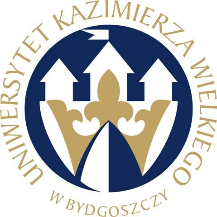 W BYDGOSZCZYul. Chodkiewicza 30, 85 – 064 Bydgoszcz, tel. 052 341 91 00 fax. 052 360 82 06NIP 5542647568 REGON 340057695www.ukw.edu.plWykonawca:..................................................................................................................................................................................................................................................................................................................(pełna Nazwa/firma, adres, w zależności od podmiotu: NIP/PESEL, KRS/CEIDG)reprezentowany przez:..................................................................................................................................................................................................................................................................................................................(imię, nazwisko, stanowisko/podstawa do reprezentacji)Oświadczenie Wykonawcyskładane na podstawie art. 25a ust. 1 ustawy z dnia 29 stycznia 2004 r. - Prawo zamówień publicznych (dalej jako: ustawa Pzp),DOTYCZĄCE PRZESŁANEK WYKLUCZENIA Z POSTĘPOWANIANa potrzeby postępowania o udzielenie zamówienia publicznego pn. „Sukcesywna dostawa fabrycznie nowych materiałów eksploatacyjnych do drukarek i kserokopiarek na potrzeby Uniwersytetu Kazimierza Wielkiego w Bydgoszczy” oświadczam, co następuje:OŚWIADCZENIA DOTYCZĄCE WYKONAWCY:Oświadczam, że nie podlegam wykluczeniu z postępowania na podstawie art. 24 ust 1 pkt 12-23 ustawy Pzp.Oświadczam, że nie podlegam wykluczeniu z postępowania na podstawie art. 24 ust. 5 ustawy Pzp.__________________ dnia __ __ 2019 roku	________________________________(podpis)	Oświadczam, że zachodzą w stosunku do mnie podstawy wykluczenia z postępowania na podstawie art. ....................................................... ustawy Pzp (podać mającą zastosowanie podstawę wykluczenia spośród wymienionych w art. 24 ust. 1 pkt 13-14, 16-20 lub art. 24 ust. 5 ustawy Pzp). Jednocześnie oświadczam, że w związku z ww. okolicznością, na podstawie art. 24 ust. 8 ustawy Pzp podjąłem następujące środki naprawcze: .....................................................................................................................................................................................................................................................................................................................................................................................................................................................................................................................................................................................................................................................................__________________ dnia __ __ 2019 roku	________________________________(podpis)OŚWIADCZENIE DOTYCZĄCE PODMIOTU, NA KTÓREGO ZASOBY POWOŁUJE SIĘ WYKONAWCA:Oświadczam, że następujący/e podmiot/y, na którego/ych zasoby powołuję się w niniejszym postępowaniu, tj.: .............................................................................................................................. (podać pełną nazwę/firmę, adres, a także w zależności od podmiotu: NIP/PESEL, KRS/CEiDG) nie podlega/ją wykluczeniu z postępowania o udzielenie zamówienia.__________________ dnia __ __ 2019 roku	________________________________(podpis)OŚWIADCZENIE DOTYCZĄCE PODWYKONAWCY NIEBĘDĄCEGO PODMIOTEM, NA KTÓREGO ZASOBY POWOŁUJE SIĘ WYKONAWCA:Oświadczam, że następujący/e podmiot/y, będący/e podwykonawcą/ami: ......................................................................................................................... (podać pełną nazwę/firmę, adres, a także w zależności od podmiotu: NIP/PESEL, KRS/CEiDG), nie podlega/ą wykluczeniu z postępowania o udzielenie zamówienia.__________________ dnia __ __ 2019 roku	________________________________(podpis)OŚWIADCZENIE DOTYCZĄCE PODANYCH INFORMACJI:Oświadczam, że wszystkie informacje podane w powyższych oświadczeniach są aktualne i zgodne z prawdą oraz zostały przedstawione z pełną świadomością konsekwencji wprowadzenia Zamawiającego w błąd przy przedstawianiu informacji.__________________ dnia __ __ 2019 roku	________________________________(podpis)Numer sprawy: UKW/DZP-281-D-14/2019	Załącznik nr 4
UNIWERSYTET KAZIMIERZA WIELKIEGOW BYDGOSZCZYul. Chodkiewicza 30, 85 – 064 Bydgoszcz, tel. 052 341 91 00 fax. 052 360 82 06NIP 5542647568 REGON 340057695www.ukw.edu.plWykonawca:..................................................................................................................................................................................................................................................................................................................(pełna Nazwa/firma, adres, w zależności od podmiotu: NIP/PESEL, KRS/CEIDG)reprezentowany przez:..................................................................................................................................................................................................................................................................................................................(imię, nazwisko, stanowisko/podstawa do reprezentacji)Oświadczenie Wykonawcyskładane na podstawie art. 25a ust. 1 ustawy z dnia 29 stycznia 2004 r. - Prawo zamówień publicznych (dalej jako: ustawa Pzp),DOTYCZĄCE SPEŁNIANIA WARUNKÓW UDZIAŁU W POSTĘPOWANIUNa potrzeby postępowania o udzielenie zamówienia publicznego pn. „Sukcesywna dostawa fabrycznie nowych materiałów eksploatacyjnych do drukarek i kserokopiarek na potrzeby Uniwersytetu Kazimierza Wielkiego w Bydgoszczy”oświadczam, co następuje:INFORMACJA DOTYCZĄCA WYKONAWCY:Oświadczam, że spełniam warunki udziału w postępowaniu określone przez Zamawiającego w SIWZ, Rozdział 1 pkt 7.1.1.__________________ dnia __ __ 2019 roku	________________________________(podpis)INFORMACJA W ZWIĄZKU Z POLEGANIEM NA ZASOBACH INNYCH PODMIOTÓW:	Oświadczam, że w celu wykazania spełniania warunków udziału w postępowaniu, określonych przez zamawiającego w .................................................................................. (wskazać dokument i właściwą jednostkę redakcyjną dokumentu, w której określono warunki udziału w postępowaniu), polegam na zasobach następującego/ych podmiotu/ów: ..............................................................................................................................................................................................................w następującym zakresie: ......................................................................................................................................................................................................................................................................(wskazać podmiot i określić odpowiedni zakres dla wskazanego podmiotu).__________________ dnia __ __ 2019 roku	________________________________(podpis)OŚWIADCZENIE DOTYCZĄCE PODANYCH INFORMACJI:	Oświadczam, że wszystkie informacje podane w powyższych oświadczeniach są aktualne i zgodne z prawdą oraz zostały przedstawione z pełną świadomością konsekwencji wprowadzenia zamawiającego w błąd przy przedstawianiu informacji.__________________ dnia __ __ 2019 roku	________________________________(podpis)Numer sprawy: UKW/DZP-281-D-14/2019                                                                                     Załącznik nr 5	Składając ofertę w przetargu nieograniczonym pod nazwą:„Sukcesywna dostawa fabrycznie nowych materiałów eksploatacyjnych do drukarek i kserokopiarek na potrzeby Uniwersytetu Kazimierza Wielkiego w Bydgoszczy”ja/my (imię i nazwisko) .....................................................................................................................................................reprezentując firmę(nazwa firmy)/będąc właścicielem*……….………………………………………............................................................................................jako – upoważniony na piśmie / wpisany w odpowiednim rejestrze lub ewidencji działalności gospodarczej *; w imieniu reprezentowanej przeze mnie/nas firmy oświadczam (-y), że:, wybór naszej oferty prowadzić będzie do powstania obowiązku podatkowego u Zamawiającego  zgodnie z obowiązującymi przepisami o podatku od towarów i usług w zakresie dotyczącym:1.	wewnątrzwspólnotowego nabycia towarów, 2.	importu usług lub towarów,3.	mechanizmu odwróconego obciążenia podatkiem VAT, w zakresie następujących towarów/usług :nazwa: ………………………………..……………………………………………………………………………………………………………………………………………………………wartość podatku: ……………….. zł, stawka podatku ……….%VAT*niepotrzebne skreślićZałącznik nr 6Składając ofertę w przetargu nieograniczonym na: „Sukcesywna dostawa fabrycznie nowych materiałów eksploatacyjnych do drukarek i kserokopiarek na potrzeby Uniwersytetu Kazimierza Wielkiego
 w Bydgoszczy”, oświadczam, iż w okresie ostatnich trzech lat przed upływem terminu składania ofert, a jeżeli okres prowadzenia działalności jest krótszy - w tym okresie, wykonał, a w przypadku świadczeń okresowych lub ciągłych wykonuje co najmniej jedno zamówienie - polegające na świadczeniu na rzecz jednego Zamawiającego o wartości co najmniej 60.000,00 zł brutto oraz przedstawiam dokumenty potwierdzające należyte ich wykonanie lub wykonywanie.UWAGA: Do wykazu dostaw Wykonawca winien załączyć dowody, czy zostały one wykonane należycie i prawidłowo ukończone . __________________ dnia __ __ 2019 roku____________________________________(podpis Wykonawcy/Pełnomocnika)Numer sprawy: UKW/DZP-281-D-14/2019						Załącznik nr 7(Wykonawca w terminie 3 dni od dnia zamieszczenia na stronie internetowej Zamawiającego informacji, o której mowa w art. 86 ust. 5 ustawy Pzp, przekaże Zamawiającemu oświadczenie w formie pisemnej 
o przynależności lub braku przynależności do tej samej grupy kapitałowej, o której mowa w art. 24 ust. 1 pkt 23 ustawy Pzp.) W związku ze złożeniem oferty w przetargu nieograniczonym pod nazwą:„Sukcesywna dostawa fabrycznie nowych materiałów eksploatacyjnych do drukarek 
i kserokopiarek na potrzeby Uniwersytetu Kazimierza Wielkiego w Bydgoszczy”na podstawie art. 24 ust. 1 pkt 23 ustawy z 29 stycznia 2004 r. Prawo zamówień publicznych (t.j Dz. U. z 2018 r. poz. 1986 ze zm. ) informuję, że należę/nie należę* do grupy kapitałowej w rozumieniu ustawy z dnia 16 lutego 2007 r. o ochronie konkurencji i konsumentów (Dz. U. z 2015r. poz. 184,1618 i 1634 ) w stosunku do Wykonawców, którzy złożyli oferty/oferty częściowe w niniejszym postępowaniu.W załączeniu przedstawiam listę podmiotów należących do tej samej grupy kapitałowej – jeśli dotyczy:Lista podmiotów należących do tej samej grupy kapitałowej*** niepotrzebne skreślić**(Wraz ze złożonym oświadczeniem, wykonawca  zobowiązany jest wykazać, że powiązania z innym Wykonawcą nie prowadzą do zakłócenia konkurencji w postepowaniu o udzielenie zamówienia).Rozdział 3ISTOTNE DLA STRON POSTANOWIENIA UMOWY Projekt umowy na sukcesywną dostawę fabrycznie nowych materiałów eksploatacyjnych do drukarek i kserokopiarekUmowa nr ………………./2019zawarta w dniu ……………………..2019 roku pomiędzy:1. ZAMAWIAJĄCYM: Uniwersytetem Kazimierza Wielkiego w Bydgoszczy, adres: 85 – 064 Bydgoszcz, ul. Chodkiewicza 30, NIP 5542647568, REGON 340057695, reprezentowanym przez:mgr Renatę Malak –  Kanclerza UKW,przy kontrasygnacie mgr Renaty Stefaniak – Kwestoraa, 2.WYKONAWCĄ:  …………………………………………………………………………………………………………………………………………………………………………………………………………………………………………..…………………………………………………………………………………………………………………………………Niniejsza umowa jest następstwem wyboru przez Zamawiającego oferty Wykonawcy 
w postępowaniu o udzielenia zamówienia publicznego, prowadzonego w trybie przetargu nieograniczonego, zgodnie z art. 39 ustawy z dnia 29 stycznia 2004 r.- Prawo zamówień publicznych (tj. Dz. U. z 2018r. poz. 18986 ze zm.). § 1Przedmiot umowyPrzedmiotem umowy jest sukcesywna dostawa fabrycznie nowych materiałów eksploatacyjnych do drukarek i kserokopiarek na potrzeby Uniwersytetu Kazimierza Wielkiego w Bydgoszczy. Rodzaj materiałów eksploatacyjnych oraz ilości zostały określone w formularzu cenowym Wykonawcy, złożonym w postępowaniu nr UKW/DZP-281-D-14/2019, stanowiącym załącznik nr 1do niniejszej umowy, jako jej integralna część.Dostarczone materiały eksploatacyjne muszą być zgodne z wymogami określonymi w specyfikacji istotnych warunków zamówienia.Wykonawca gwarantuje, że dostarczone materiały eksploatacyjne , w żaden sposób nie naruszają praw patentowych ani innych praw własności intelektualnej.Wykonawca gwarantuje, że dostarczone materiały eksploatacyjne, są wysokiej jakości oraz zapewniają  kompatybilność pracy z urządzeniami, do których są przeznaczone.Wykonawca gwarantuje, że zamontowanie i używanie dostarczonych przez niego materiałów eksploatacyjnych nie spowoduje utraty praw gwarancyjnych producenta urządzenia, do którego są przeznaczone.Jeżeli Zamawiający w trakcie użytkowania dostarczonych równoważnych materiałów eksploatacyjnych stwierdzi, że ich wydajność lub niezawodność niekorzystnie odbiegają od produktów oryginalnych (zalecanych przez producenta urządzenia, do którego materiał jest przeznaczony) lub jeżeli produkt nie sygnalizuje we właściwy sposób stanu zużycia materiałów eksploatacyjnych(tuszu lub tonera), Wykonawca zobowiązuje się do bezzwłocznej wymiany materiału oferowanego na materiał oryginalny, zalecany przez producenta urządzenia, na własny koszt, w terminie 3 dni roboczych od momentu otrzymania zgłoszenia od Zamawiającego faksem lub e-mailem o wadliwym produkcie. Wymiana nastąpi na koszt i ryzyko Wykonawcy. Wykonawca bierze na siebie pełną odpowiedzialność odszkodowawczą za uszkodzenia sprzętu spowodowane używaniem zaoferowanych materiałów eksploatacyjnych.W przypadku dostarczenia materiałów eksploatacyjnych, których użycie spowoduje uszkodzenie urządzenia potwierdzone przez przedstawiciela serwisu producenta urządzenia – Wykonawca zobowiązany jest do usunięcia tego uszkodzenia na własny koszt i ryzyko w serwisie producenta urządzenia w terminie 3 dni roboczych, od daty przekazania faksem lub e-mailem  zgłoszenia o uszkodzeniu. Koszty sporządzenia opinii technicznej lub ekspertyzy technicznej oraz koszty związane z naprawą uszkodzonego urządzenia ponosi Wykonawca. Brak reakcji Wykonawcy w ciągu 2 dni roboczych od momentu zawiadomienia o uszkodzeniu urządzenia uprawnia Zamawiającego do dokonania naprawy na koszt Wykonawcy w serwisie producenta sprzętu. W takim przypadku Wykonawca zobowiązany jest do zwrotu kosztów naprawy urządzenia w terminie 14 dni od daty otrzymania dokumentu potwierdzającego fakt i koszt naprawy. W przypadku, trwałego uszkodzenia urządzenia, z przyczyn, o których mowa w ust. 9  (braku możliwości dokonania naprawy lub jej nieopłacalności) Wykonawca zobowiązany jest do bezpłatnej wymiany urządzenia na fabrycznie nowe o takich samych lub wyższych parametrach technicznych w ciągu 3 dni roboczych licząc od dnia otrzymania wyników opinii lub ekspertyzy.W przypadku, gdy materiał eksploatacyjny spowoduje zabrudzenia mechaniczne urządzenia przez wysypujący/wylewający się wkład barwiący, Wykonawca zobowiązany jest do oczyszczenia urządzenia w miejscu jego eksploatacji, na własny koszt w terminie 2 dni roboczych od otrzymania zgłoszenia od Zamawiającego. Brak reakcji Wykonawcy w wyżej określonym terminie, upoważnia Zamawiającego do dokonania oczyszczenia urządzenia w serwisie producenta sprzętu na koszt Wykonawcy. W takim przypadku Wykonawca zobowiązany jest do pokrycia kosztów w terminie 14 dni od dnia otrzymania dokumentu potwierdzającego fakt i koszt oczyszczenia.Wykonawca zobowiązuje się do odbioru i utylizacji zużytych materiałów eksploatacyjnych na własny koszt zgodnie z obowiązującymi w tym zakresie przepisami. Wykonawca zobowiązuje się do odbioru i utylizacji zużytych materiałów w okresie od dnia zawarcia umowy do 3 miesięcy po jej rozwiązaniu lub wygaśnięciu. Wykonawca wystawi Zamawiającemu dokument potwierdzający utylizację zużytych materiałów eksploatacyjnych.Integralna część umowy stanowią:      1) Formularz cenowy – załącznik nr 1      2)SIWZ § 2
Zasady realizacji przedmiotu umowyDostawa przedmiotu umowy, o którym mowa w § 1 będzie następowała sukcesywnie w okresie 12 miesięcy od dnia zawarcia umowy, na podstawie pisemnych zamówień  Zamawiającego, szczegółowo określających ilości i rodzaj zamawianego towaru, każdorazowo składanych u Wykonawcy na nr faksu …................................... lub drogą e-mailową ………………………………….. Wykonawca zapewni dostawę, wniesienie i rozładunek towaru do miejsca wskazanego przez Zamawiającego. O terminie dostawy Wykonawca będzie powiadamiał Zamawiającego przynajmniej na jeden dzień roboczy przed planowaną dostawą. Termin dostawy wynosi do ... (termin dostawy stanowi kryterium oceny ofert) dni roboczych, od dnia zgłoszenia zamówienia (faksem lub e-mailem) Wykonawcy.4. Za dostarczony przedmiot umowy (w tym ubezpieczenie, stan techniczny itp.) odpowiada Wykonawca do czasu  odbioru partii  zamówienia przez Zamawiającego.5. Wykonawca zobowiązuje się do dostarczenia przedmiotu umowy własnym transportem i na własny koszt do miejsc wskazanych przez Zamawiającego (obiekty UKW na terenie Bydgoszcz), w terminie  do (termin dostawy stanowi kryterium oceny ofert)dni roboczych od daty złożenia zamówienia – chyba, że Zamawiający wskaże inny dłuższy  termin dostawy.6. Odbiór ilościowo – jakościowy dostawy będzie następował w miejscu dostarczenia towaru. Jeżeli Zamawiający stwierdzi, że dostarczony asortyment jest niezgodny z wymaganiami Zamawiającego określonymi w SIWZ i złożonym zamówieniem lub posiada wady Wykonawca na własny koszt w terminie  do 3 dni od dnia powiadomienia go o tym fakcie, dokona wymiany niezgodnego z wymaganiami lub wadliwego towaru na nowy, wolny od wad. 7. Prawidłowa realizacja dostawy zostanie potwierdzona przez Zamawiającego protokołem odbioru. Wzór protokołu odbioru przygotowuje Wykonawca i udostępnia Zamawiającemu do podpisu.Ryzyko utraty lub uszkodzenia materiałów przed ich odbiorem bez zastrzeżeń przez Zamawiającego obciąża Wykonawcę. Prawo własności materiałów przechodzi na Zamawiającego z chwilą podpisania protokołu odbioru bez zastrzeżeń.9. Jeżeli Wykonawca opóźnia się z dostawą o więcej niż 3 dni, Zamawiający ma prawo do dokonania zakupu u osoby trzeciej i obciążenia kosztami Wykonawcy, który ma obowiązek uregulować należność w terminie 14 dni od daty otrzymania noty obciążeniowej lub innego dokumentu wskazującego wysokość kosztów poniesionych przez Zamawiającego w związku z realizacją umownego wykonania zastępczego. 10. Podane w ofercie Wykonawcy oraz opisie przedmiotu zamówienia ilości każdego asortymentu mają charakter szacunkowy. Zamawiający ma prawo do zamawiania w partiach ilości każdego asortymentu określonego w formularzu cenowym w ilościach odmiennych w stosunku do ilości  w nim podanych, w szczególności  Zamawiający ma prawo zamówienia każdego asortymentu w ilości mniejszej lub większej, jednakże nieprzekraczającej wartościowo kwoty określonej w § 3 ust.1.11. Wykonawcy nie przysługuje z tytułu skorzystania przez Zamawiającego z uprawnień określonych umowie żadne roszczenie odszkodowawcze ani żądanie zapłaty za różnicę pomiędzy wartością asortymentu w ilości szacunkowej a wartością rzeczywiście zamówionego i dostarczonego asortymentu. 12. Wykonawca oświadcza, że dostarczone materiały eksploatacyjne posiadają wszystkie niezbędne certyfikaty i spełniają niezbędne normy dopuszczające tego typu wyroby do obrotu i stosowania.§ 3Warunki płatności1. Strony ustalają wysokość wynagrodzenia Wykonawcy za wykonanie przedmiotu umowyokreślonego w § 1 na kwotę nie większą niż:wartość netto ............................................. zł  .................%VATwartość brutto................................zł(słownie zł: ..............................................................................................)2. Podstawą płatności będą faktury wystawiane przez Wykonawcę.3. Płatność wynagrodzenia za sukcesywne dostawy przedmiotu umowy będzie następować każdorazowo w formie przelewu bankowego za zrealizowaną dostawę na konto wskazane przez Wykonawcę, w terminie 30 dni od daty otrzymania, prawidłowo wystawionej faktury.4. Faktura może być wystawiona po podpisaniu przez obie strony protokołu odbioru bez zastrzeżeń.5. Wykonawca gwarantuje niezmienność cen, przedstawionych w załączniku nr 1 do umowy i zgodnych ze złożoną ofertą, przez cały okres trwania umowy.6. Wynagrodzenie za sukcesywne dostawy, będzie ustalone, według cen jednostkowych określonych w załączniku nr 1 do umowy.7. Wykonawcy przysługuje wynagrodzenie wyłącznie za faktycznie dostarczony i odebrany bez zastrzeżeń towar.8. Zamawiający nie ma obowiązku złożenia zamówienia do maksymalnej wartości umowy. Zamawiający jest jednak zobowiązany zrealizować zamówienia odpowiadające wartości co najmniej 60% maksymalnej wartości umowy. Brak złożenia zamówień do pełnej maksymalnej wartości umowy nie powoduje powstania po stronie Wykonawcy jakichkolwiek roszczeń.9. Wykonawca nie może przenieść wierzytelności wynikających z niniejszej umowy na osoby trzecie bez zgody Zamawiającego.§ 4Gwarancja1. Wykonawca gwarantuje, że dostarczony przedmiot umowy jest fabrycznie nowy, wolny od wad fizycznych i prawnych.2. Wykonawca udziela min. 12 miesięcznej gwarancji na dostarczone materiały eksploatacyjne. Bieg terminu gwarancji rozpoczyna się w dniu odbioru przedmiotu dostawy.W przypadku dostarczenia przedmiotu umowy złej jakości, posiadającego wady, czy o parametrach gorszych niż wymagane przez Zamawiającego, Wykonawca zobowiązuje się do ich wymiany na własny koszt w terminie 3 dni roboczych od dnia zgłoszenia reklamacji.W przypadku wykrycia wad materiałów w okresie gwarancji Zamawiający ma także prawo odstąpić od umowy w części dotyczącej materiałów dostarczonych przez Wykonawcę posiadających wady i zażądać zwrotu ich ceny. W takim wypadku Wykonawca zwróci cenę w ciągu 10 dni od daty zgłoszenia takiego żądania i w takim samym terminie odbierze wadliwe materiały z miejsca wskazanego przez Zamawiającego. Zamawiający może dochodzić roszczeń z tytułu gwarancji także po upływie terminu jej obowiązywania, jeżeli zgłosił reklamację przed upływem tego terminu. Wszelkie koszty związane z gwarancją, w tym koszty wymiany i transportu materiałów, ponosi wyłącznie Wykonawca. Wykonawca gwarantuje, że zamontowanie i używanie dostarczonych przez niego materiałów nie spowoduje utraty praw gwarancji producenta urządzenia, do którego są przeznaczone.Powyższe postanowienia nie uchybiają uprawnieniom Zamawiającego z tytułu rękojmi za wady rzeczy, określonych w Kodeksie Cywilnym.W przypadku niedostarczenia materiałów wolnych od wad w miejsce wadliwych zgodnie z warunkami gwarancji lub rękojmi, Zamawiający ma prawo do dokonania zakupu u osoby trzeciej i obciążenia kosztami Wykonawcy, który ma obowiązek uregulować należność w terminie 14 dni od daty otrzymania noty obciążeniowej lub innego dokumentu wskazującego wysokość kosztów poniesionych przez Zamawiającego w związku z realizacją umownego wykonania zastępczego.§ 5Kary umowne1. Strony ustalają odpowiedzialność za niewykonanie lub nienależyte wykonanie zobowiązań niniejszej umowy w formie kar umownych.2. Wykonawca  zapłaci Zamawiającemu następujące kary umowne :1) za opóźnienie w wykonaniu przedmiotu umowy - w wysokości 3 % wartości brutto złożonego zamówienia za każdy dzień opóźnienia w realizacji zamówienia, o którym mowa w §2 ust. 1, liczonego od bezskutecznego  upływu terminu wykonania dostawy wskazanego w §2 ust. 3, 2) za opóźnienie w usunięciu wad stwierdzonych przy odbiorze lub ujawnionych w okresie gwarancji i rękojmi – w wysokości 3 % wartości brutto złożonego zamówienia za każdy dzień opóźnienia, liczonej od dnia wyznaczonego na usunięcie wad;3) za odstąpienie od umowy przez Zamawiającego z przyczyn zależnych od Wykonawcy - w wysokości 10% wartości brutto przedmiotu umowy określonego w § 3 ust. 1 umowy;4) za odstąpienie od umowy przez Wykonawcę z przyczyn zależnych od Wykonawcy - w wysokości 10 % wartości brutto przedmiotu umowy określonego w § 3 ust. 1;3. Zamawiający zachowuje prawo do dochodzenia odszkodowania uzupełniającego na zasadach ogólnych, gdy wartość kar umownych jest niższa niż wartość powstałej szkody.4. Zamawiający zastrzega sobie prawo potrącenia kar umowny z wynagrodzenia należnego Wykonawcy.§ 6Odstąpienie od umowy1. Zamawiający może odstąpić od umowy w następujących przypadkach:    1) niewykonania lub nienależytego wykonania umowy przez Wykonawcę, tj. w razie dwukrotnego naliczenia kar umownych wobec Wykonawcy, o których mowa w § 5 ust. 2 pkt 1 i 2;     2) W razie wystąpienia istotnej zmiany okoliczności powodującej, że wykonanie umowy, nie leży w interesie publicznym czego nie można było przewidzieć w chwili zawarcia umowy.      3) nie przystąpienia Wykonawcy do realizacji przedmiotu umowy,4) wykonywania  przedmiotu umowy przez Wykonawcę w sposób nienależyty, z naruszeniem   postanowień umowy oraz przepisów prawa, w szczególności gdy zwłoka w dostawie złożonego zamówienia przekracza 7 dni roboczych,   w przypadkach określonych w Kodeksie Cywilnym. 2. Odstąpienie od umowy wymaga formy pisemnej.3. Uprawnienie do odstąpienia od umowy przysługuje Zamawiającemu w terminie 30 dni od daty powzięcia wiadomości o zaistnieniu przesłanek określonych w ust.1.4.Zamawiający będzie uprawniony do odstąpienia od umowy w części dotyczącej konkretnego zamówienia, bez konieczności wyznaczania Wykonawcy dodatkowego terminu do spełnienia świadczenia, jeżeli Wykonawca popadnie w zwłokę w wykonaniu dostawy w terminie 10 dni roboczych.§ 7  Wypowiedzenie umowy w trybie natychmiastowymW przypadku co najmniej dwukrotnego nienależytego (w szczególności nieterminowego) wykonania pojedynczego zamówienia, o którym Zamawiający powiadomi Wykonawcę na piśmie, Zamawiający zastrzega sobie prawo do wypowiedzenia umowy w trybie natychmiastowym.Zamawiający może wypowiedzieć Umowę ze skutkiem natychmiastowym jeżeli opóźnienie w realizacji dostawy lub realizacji obowiązków Wykonawcy związanych z wymianą materiałów na podstawie gwarancji lub rękojmi przekroczy 7 (siedem) dni.Zamawiający może skorzystać z uprawnień, o których mowa wyżej w ciągu 30 dni od daty stwierdzenia okoliczności uzasadniających wypowiedzenie.§ 8Zmiany umowy1. Zamawiający, zgodnie z art. 144 Ustawy, przewiduje możliwość istotnej zmiany zawartej umowy w stosunku do treści oferty, na podstawie, której dokonano wyboru oferty w następujących okolicznościach:1) w przypadku zaistnienia innej, niemożliwej do przewidzenia w momencie zawarcia umowy okoliczności prawnej, ekonomicznej lub technicznej, za którą żadna ze stron nie podnosi odpowiedzialności skutkującej brakiem możliwości należytego wykonania umowy zgodnie z SIWZ dopuszcza się możliwość zmiany terminu realizacji umowy na okres nie dłuższy niż 6 miesięcy,2) w przypadku, gdy po jej podpisaniu zajdzie uzasadniona konieczność zmiany ilości poszczególnych rodzajów asortymentu wskazanych w umowie - dopuszcza się taką zmianę pod warunkiem, że:a) będzie ona dotyczyć tylko zmiany ilości wskazanych w umowie rodzajów asortymentu (ilości jednych kosztem ilości drugich),b) zmiana ta nie spowoduje zmiany wynagrodzenia Wykonawcy,c) zmiana ta nie będzie polegać na wprowadzaniu innych niż wymienione w SIWZ i umowie rodzajów asortymentu, chyba, że będzie to wynikało z konieczności wyrównania wynagrodzenia Wykonawcy,3) w przypadku, gdy w czasie trwania umowy nie zostanie wykorzystana cała kwota wynagrodzenia Wykonawcy, strony w drodze aneksu mogą przedłużyć termin obowiązywania umowy o okres do czasu wyczerpania wartości umowy, przy czym ceny jednostkowe określone w załączniku do umowy nie ulegną zmianie,4) jeżeli w czasie obowiązywania umowy nastąpi zmiana ustawowej stawki podatku od towarów i usług (VAT), Strony dokonają odpowiedniej zmiany wynagrodzenia umownego. 5) jeżeli w czasie obowiązywania umowy nastąpi zmiana numeru katalogowego materiałów, w przypadku zmiany numeru katalogowego, nazwy materiałów, przy zachowaniu ich parametrów, sposobu konfekcjonowania materiałów, w przypadku zmiany sposobu konfekcjonowania,zmiany, które nie mają charakteru istotnego w rozumieniu art. 144 ust. 1e;zmiany na zasadach określonych w art. 144 ust.1 pkt 2-4 i 6.2. Prawa i obowiązki wynikające z umowy, a w szczególności zobowiązania finansowe, nie mogą być przekazane na rzecz osób trzecich, bez pisemnej zgody Zamawiającego.§ 9Postanowienia końcowe Kwestie sporne powstałe w związku z realizacją niniejszej umowy strony zobowiązują się rozstrzygać na drodze polubownej, a w przypadku braku porozumienia będą rozstrzygane przez sąd powszechny  właściwy dla siedziby Zamawiającego.§ 101. W sprawach nieuregulowanych niniejszą umową mają zastosowanie przepisy ustawy Prawo Zamówień Publicznych oraz  Kodeksu Cywilnego.2. Zmiany umowy wymagają formy pisemnej pod rygorem nieważności.§ 11Umowa została sporządzona w trzech, jednobrzmiących egzemplarzach,  jeden egzemplarz dla Wykonawcy oraz dwa dla Zamawiającego.      Zamawiający				                                       Wykonawca.....................................						.......................................SPECYFIKACJA ISTOTNYCH WARUNKÓW ZAMÓWIENIASPECYFIKACJA ISTOTNYCH WARUNKÓW ZAMÓWIENIASukcesywna dostawa fabrycznie nowych materiałów eksploatacyjnych do drukarek i kserokopiarek na potrzeby Uniwersytetu Kazimierza Wielkiego
 w BydgoszczySukcesywna dostawa fabrycznie nowych materiałów eksploatacyjnych do drukarek i kserokopiarek na potrzeby Uniwersytetu Kazimierza Wielkiego
 w Bydgoszczy„Sukcesywna dostawa fabrycznie nowych materiałów eksploatacyjnych do drukarek 
i kserokopiarek na potrzeby Uniwersytetu Kazimierza Wielkiego w Bydgoszczy”„Sukcesywna dostawa fabrycznie nowych materiałów eksploatacyjnych do drukarek 
i kserokopiarek na potrzeby Uniwersytetu Kazimierza Wielkiego w Bydgoszczy”Termin dostawy(w dniach roboczych)Do 2 dni3 dni4 dni5 dniLiczba punktów4020100(nazwa Wykonawcy/Wykonawców)OFERTALPToner/Tuszj.m.IlośćCena jednostkowa netto (w PLN)Cena jednostkowa brutto (w PLN)Wartość netto(w PLN)% VATWartość brutto(w PLN)Producent, nazwa handlowa oraz wydajność/pojemność proponowanego towaruBęben do Brother MFC 9460 cdn, min. wyd. 25000 stronszt.1Producent........................................... Nazwa handlowa ............................... Wydajność..........................................Bęben do Brother DCP-L6600DW, min. wyd. 50000 stronszt.1Producent........................................... Nazwa handlowa ............................... Wydajność..........................................Bęben Xerox Workcentre 5325,5330, min. wyd. 8500 stronszt.4Producent........................................... Nazwa handlowa ............................... Wydajność..........................................Bęben do Brother 5250 dn, min. wyd. 6500 stronszt.1Producent........................................... Nazwa handlowa ............................... Wydajność..........................................Bęben do Brother 5350 dn, min. wyd. 24500 stronszt.1Producent........................................... Nazwa handlowa ............................... Wydajność..........................................Bęben do Brother HL-2150 N, min. wyd. 11500 stronszt.1Producent........................................... Nazwa handlowa ............................... Wydajność..........................................Bęben do Brother HL-4040N, min. wyd. 16500 stronszt.1Producent........................................... Nazwa handlowa ............................... Wydajność..........................................Toner do Brother 770 CW, komplet (BK, M, Y, C), czarny – min. wyd. 450 stron, kolory – min. wyd. 350 stronkpl.1Producent........................................... Nazwa handlowa ............................... Wydajność..........................................Toner do Brother DCP 375 CW, komplet (M, Y, C, BK), czarny – min. wyd. 300 stron, kolory – min. wyd. 260 stronkpl.3Producent........................................... Nazwa handlowa ............................... Wydajność..........................................Toner do Brother DCP 7060D, czarny, min. wyd. 2600 stronszt.18Producent........................................... Nazwa handlowa ............................... Wydajność..........................................Toner do Brother DCP-1510, czarny, min. wyd. 1000 stronszt.3Producent........................................... Nazwa handlowa ............................... Wydajność..........................................Toner do Brother DCP-7057, czarny, min. wyd. 1000 stronszt.2Producent........................................... Nazwa handlowa ............................... Wydajność..........................................Toner do Brother DCP-J125, komplet (BK, M, Y, C), czarny – min. wyd. 300 stron, kolory – min. wyd. 260 stronkpl.1Producent........................................... Nazwa handlowa ............................... Wydajność..........................................Toner do Brother DCP-L2500D, czarny, min. wyd. 1200 stronszt.12Producent........................................... Nazwa handlowa ............................... Wydajność..........................................Toner do Brother DCP-L2512D, czarny, min. wyd. 1200 stronszt.2Producent........................................... Nazwa handlowa ............................... Wydajność..........................................Toner do Brother DCP-L2512D, czarny, min. wyd. 3000 stronszt.8Producent........................................... Nazwa handlowa ............................... Wydajność..........................................Toner do Brother DCP-L6600DW, czarny, min. wyd. 8000 stronszt.37Producent........................................... Nazwa handlowa ............................... Wydajność..........................................Toner do Brother DCP-L5500DN, czarny, min. wyd. 8000 stronszt.5Producent........................................... Nazwa handlowa ............................... Wydajność..........................................Toner do Brother DCP-L8400CDN, komplet (BK, M, Y, C), czarny – min. wyd. 3500 stron, kolory – min. wyd. 3000 stronkpl.2Producent........................................... Nazwa handlowa ............................... Wydajność..........................................Toner do Brother HL-1112E, czarny, min. wyd. 1000 stronszt.1Producent........................................... Nazwa handlowa ............................... Wydajność..........................................Toner do do Brother HL-1210WE, czarny, min. wyd. 1000 stronszt.1Producent........................................... Nazwa handlowa ............................... Wydajność..........................................Toner do Brother HL-1222, czarny, min. wyd. 1500 stronszt.1Producent........................................... Nazwa handlowa ............................... Wydajność..........................................Toner do Brother HL-2140, czarny, min. wyd. 1500 stronszt.4Producent........................................... Nazwa handlowa ............................... Wydajność..........................................Toner do Brother HL-2150 N, czarny, min. wyd. 1500 stronszt.5Producent........................................... Nazwa handlowa ............................... Wydajność..........................................Toner do Brother HL- 2352DW, czarny, min. wyd. 3000 stronszt.3Producent........................................... Nazwa handlowa ............................... Wydajność..........................................Toner do Brother HL-4150 CDN, komplet (BK, M, Y, C), czarny – min. wyd. 4000 stron, kolory – min. wyd. 3500 stronkpl.8Producent........................................... Nazwa handlowa ............................... Wydajność..........................................Toner do Brother HL-4150CDN, błękitny, min. wyd. 1500 stronszt.1Producent........................................... Nazwa handlowa ............................... Wydajność..........................................Toner do Brother HL-4150CDN, czarny, min. wyd. 4000 stronszt.1Producent........................................... Nazwa handlowa ............................... Wydajność..........................................Toner do Brother HL-5250 DN, czarny, min. wyd. 3500 stronszt.20Producent........................................... Nazwa handlowa ............................... Wydajność..........................................Toner do Brother HL-5340 DL, czarny, min. wyd. 3000 stronszt.2Producent........................................... Nazwa handlowa ............................... Wydajność..........................................Toner do Brother HL-5350 DN, czarny, min. wyd. 3000 stronszt.6Producent........................................... Nazwa handlowa ............................... Wydajność..........................................Toner do Brother HL-L6250, czarny, min. wyd. 3000 stronszt.2Producent........................................... Nazwa handlowa ............................... Wydajność..........................................Toner do Brother HL-L2340 DW, czarny, min. wyd. 1200 stronszt.20Producent........................................... Nazwa handlowa ............................... Wydajność..........................................Toner do Brother HL-L2300D, czarny, min. wyd. 2600 stronszt.3Producent........................................... Nazwa handlowa ............................... Wydajność..........................................Toner do Brother MFC 9460 cdn, czarny, min. wyd. 4000 stronszt.6Producent........................................... Nazwa handlowa ............................... Wydajność..........................................Toner do Brother MFC 9460 cdn, komplet kolorów (M, Y, C), min. wyd. 1500 stronkpl.3Producent........................................... Nazwa handlowa ............................... Wydajność..........................................Toner do Brother MFC9970CDW (M, Y, C),  min. wyd. 1500 stronkpl.4Producent........................................... Nazwa handlowa ............................... Wydajność..........................................Toner do Brother MFC9970CDW, czarny, min. wyd. 2500 stronszt.3Producent........................................... Nazwa handlowa ............................... Wydajność..........................................Toner do Brother MFC-L2720DW, czarny, min. wyd. 1200 stronszt.1Producent........................................... Nazwa handlowa ............................... Wydajność..........................................Toner do Brother MFC-L2740DW, czarny, min. wyd. 1200 stronszt.3Producent........................................... Nazwa handlowa ............................... Wydajność..........................................Toner do Brother MFC-L2740DW, czarny, min. wyd. 2600 stronszt.2Producent........................................... Nazwa handlowa ............................... Wydajność..........................................Toner do Canon i-SENSYS MF8330cdn, czarny, min. wyd. 3400 stronszt.2Producent........................................... Nazwa handlowa ............................... Wydajność..........................................Toner do Canon i-SENSYS MF8330cdn, komplet kolorów (M, Y, C), min. wyd. 2900 stronkpl.1Producent........................................... Nazwa handlowa ............................... Wydajność..........................................Toner do Canon LBP 6230 dw, czarny, min. wyd. 2000 stronszt.3Producent........................................... Nazwa handlowa ............................... Wydajność..........................................Toner do Canon MF8540CDN komplet (Bk, M, Y, C),  czarny - min. wyd. 3400 stron, kolory - min. wyd. 2900 stronkpl.2Producent........................................... Nazwa handlowa ............................... Wydajność..........................................Toner do Epson AL-C500DN, czarny, min. wyd. 18300 stronszt.2Producent........................................... Nazwa handlowa ............................... Wydajność..........................................Toner do Epson AL-C500DN, komplet kolorów (M, Y, C), min. wyd. 13700 stronkpl.1Producent........................................... Nazwa handlowa ............................... Wydajność..........................................Toner do Epson AL-M200, czarny, min. wyd. 2500 stronszt.3Producent........................................... Nazwa handlowa ............................... Wydajność..........................................Toner do Epson AL-M300, AL-M300DN czarny, min. wyd. 2700 stronszt.15Producent........................................... Nazwa handlowa ............................... Wydajność..........................................Toner do Gestetner 1802, czarny, min. wyd. 9000 stronszt.2Producent........................................... Nazwa handlowa ............................... Wydajność..........................................Toner do Gestetner Dsm 618, czarny, min. wyd. 9000 stronszt.3Producent........................................... Nazwa handlowa ............................... Wydajność..........................................Toner do Gestetner Dsm 618d, czarny, min. wyd. 9000 stronszt.2Producent........................................... Nazwa handlowa ............................... Wydajność..........................................Toner do Gestetner DSm622, czarny, min. wyd. 11000 stronszt.2Producent...........................................Nazwa handlowa ............................... Wydajność..........................................Toner do HP P2015dn, czarny, min. wyd. 3000 stronszt.3Producent........................................... Nazwa handlowa ............................... Wydajność..........................................Toner do HP Laser Jet CP1025, komplet (Bk, M, Y, C),  czarny - min. wyd. 1200 stron, kolory - min. wyd. 1000 stronkpl.1Producent........................................... Nazwa handlowa ............................... Wydajność..........................................Toner do HP CP3525dn, czarny, min. wyd. 5000 stronszt.2Producent..........................................Nazwa handlowa ............................... Wydajność..........................................Toner do HP CP3525dn, niebieski, min. wyd. 5000 stronszt.1Producent...........................................Nazwa handlowa ............................... Wydajność..........................................Toner do HP Laser Jet 1120MFP, czarny, min. wyd. 2000 stronszt.2Producent...........................................Nazwa handlowa ............................... Wydajność..........................................Toner do HP Laser Jet Pro MFP M426fdw, czarny, min. wyd. 3100 stronszt.3Producent...........................................Nazwa handlowa ............................... Wydajność..........................................Toner do HP Laser Jet Pro MFP M426fdw, czarny, min. wyd. 9000 stronszt.2Producent...........................................Nazwa handlowa ............................... Wydajność..........................................Toner do HP Color LJ Pro M477fdw, komplet (BK, M, Y, C), czarny – min. wyd. 6500 stron, kolory – min. wyd. 5000 stronkpl.1Producent...........................................Nazwa handlowa ............................... Wydajność..........................................Toner do HP LaserJet Color CP2025, czarny, min. wyd. 3500 stronszt.1Producent...........................................Nazwa handlowa ............................... Wydajność..........................................Toner do HP Color LJ 2600n, czarny, min. wyd. 2500 stronszt. 1Producent...........................................Nazwa handlowa ............................... Wydajność..........................................Toner do HP Color LJ 2600n, żółty, min. wyd. 2000 stronszt.1Producent...........................................Nazwa handlowa ............................... Wydajność..........................................Toner do HP LaserJet 100 Color MFP M175a, komplet (Bk, M, Y, C), czarny – min. wyd. 1200 stron, kolory – min. wyd. 1000 stronkpl.3Producent...........................................Nazwa handlowa ............................... Wydajność..........................................Toner do HP LaserJet MFP M26nw, czarny, min. wyd. 1000 stronszt.5Producent...........................................Nazwa handlowa ............................... Wydajność..........................................Toner do HP LaserJet P1006, czarny, min. wyd. 1500 stronszt.8Producent...........................................Nazwa handlowa ............................... Wydajność..........................................Toner do HP LaserJet Pro M130fw, czarny, min. wyd. 1600 stronszt.7Producent...........................................Nazwa handlowa ............................... Wydajność..........................................Toner do HP LaserJet Pro M201dw, czarny, min. wyd. 1500 stronszt.5Producent...........................................Nazwa handlowa ............................... Wydajność..........................................Toner do HP LJ Pro 400 M 401dne, czarny, min. wyd. 2700 stronszt.2Producent...........................................Nazwa handlowa ............................... Wydajność..........................................Toner do HP LJ 1012, czarny, min. wyd. 2000 stronszt.3Producent...........................................Nazwa handlowa ............................... Wydajność..........................................Toner do HP LJ 1022, czarny, min. wyd. 2000 stronszt.7Producent...........................................Nazwa handlowa ............................... Wydajność..........................................Toner do HP LJ 1100, czarny, min. wyd. 2500 stronszt.21Producent...........................................Nazwa handlowa ............................... Wydajność..........................................Toner do HP LJ 1150, czarny, min. wyd. 2500 stronszt.12Producent...........................................Nazwa handlowa ............................... Wydajność..........................................Toner do HP LJ 1160, czarny, min. wyd. 2500 stronszt.9Producent...........................................Nazwa handlowa ............................... Wydajność..........................................Toner do HP LJ 1200, czarny, min. wyd. 2500 stronszt.32Producent...........................................Nazwa handlowa ............................... Wydajność..........................................Toner do HP LJ 1300, czarny, min. wyd. 2500 stronszt.3Producent...........................................Nazwa handlowa ............................... Wydajność..........................................Toner do HP LJ 1320, czarny, min. wyd. 2500 stronszt.47Producent...........................................Nazwa handlowa ............................... Wydajność..........................................Toner do HP LJ 1536dnf MFP, czarny, min. wyd. 2000 stronszt.9Producent...........................................Nazwa handlowa ............................... Wydajność..........................................Toner do HP LJ P2035, czarny, min. wyd. 2300 stronszt.3Producent...........................................Nazwa handlowa ............................... Wydajność..........................................Toner do HP LJ 2300L, czarny, min. wyd. 6000 stronszt.1Producent...........................................Nazwa handlowa ............................... Wydajność..........................................Toner do HP LJ 2420, czarny, min. wyd. 6000 stronszt.5Producent...........................................Nazwa handlowa ............................... Wydajność..........................................Toner do HP LJ 2605, czarny, min. wyd. 2500 stronszt.2Producent...........................................Nazwa handlowa ............................... Wydajność..........................................Toner do HP LJ 3015, czarny, min. wyd. 2000 stronszt.5Producent...........................................Nazwa handlowa ............................... Wydajność..........................................Toner do HP LJ 3055, czarny, min. wyd. 2000 stronszt.5Producent...........................................Nazwa handlowa ............................... Wydajność..........................................Toner do HP LJ M1217, czarny, min. wyd. 1600 stronszt.3Producent...........................................Nazwa handlowa ............................... Wydajność..........................................Toner do HP LJ M225dn, czarny, min. wyd. 2200 stronszt.1Producent...........................................Nazwa handlowa ............................... Wydajność..........................................Toner do HP LJ P1005, czarny, min. wyd. 1500 stronszt.1Producent...........................................Nazwa handlowa ............................... Wydajność..........................................Toner do HP LJ P1102, czarny, min. wyd. 1600 stronszt.29Producent...........................................Nazwa handlowa ............................... Wydajność..........................................Toner do HP LJ P1102, czarny, min. wyd. 3200 stronszt.2Producent...........................................Nazwa handlowa ............................... Wydajność..........................................Toner do HP LJ P1606dn, czarny, min. wyd. 2100 stronszt. 1Producent...........................................Nazwa handlowa ............................... Wydajność..........................................Toner do HP LJ P2055dn, czarny, min. wyd. 2300 stronszt.6Producent...........................................Nazwa handlowa ............................... Wydajność..........................................Toner do HP LJ P3005dn, czarny, min. wyd. 6500 stronszt.3Producent...........................................Nazwa handlowa ............................... Wydajność..........................................Toner do HP LJ P3015, czarny, min. wyd. 6000 stronszt.27Producent...........................................Nazwa handlowa ............................... Wydajność..........................................Toner do HP LJ P3015, czarny, min. wyd. 12500 stronszt.13Producent...........................................Nazwa handlowa ............................... Wydajność..........................................Toner do HP LJ P4015, czarny, min. wyd. 10000 stronszt.6Producent...........................................Nazwa handlowa ............................... Wydajność..........................................Toner do HP LJ P4015, czarny, min. wyd. 24000 stronszt.6Producent...........................................Nazwa handlowa ............................... Wydajność..........................................Toner do HP LJ Pro 200 color M251n, czarny, min. wyd. 1600 stronszt.5Producent...........................................Nazwa handlowa ............................... Wydajność..........................................Toner do HP LJ Pro 200 color M251n, kolory (M, Y, C), min. wyd. 1800 stronkpl.4Producent...........................................Nazwa handlowa ............................... Wydajność..........................................Toner do HP LJ PRO M402dn/dne, czarny, min. wyd. 3100 stronszt.5Producent...........................................Nazwa handlowa ............................... Wydajność..........................................Toner do HP LJ Pro M203dw, czarn, min. wyd. 1600 stronszt.16Producent...........................................Nazwa handlowa ............................... Wydajność..........................................Toner do HP LJ Pro 400MFP M425dn, czarny, min. wyd. 6900 stronszt.1Producent...........................................Nazwa handlowa ............................... Wydajność..........................................Toner do HP LJ Color 2600, czarny, min. wyd. 2500 stronszt.1Producent...........................................Nazwa handlowa ............................... Wydajność..........................................Toner do Konica Minolta  bizhub C224e, czarny, min. wyd. 27000 stronszt.2Producent...........................................Nazwa handlowa ............................... Wydajność..........................................Toner do Konica Minolta  bizhub C224e, komplet (Bk, M, Y, C),  czarny - min. wyd. 27000, kolory - min. wyd. 25000kpl.5Producent...........................................Nazwa handlowa ............................... Wydajność..........................................Toner do Konica Minolta Bizhub C220, niebieski, min. wyd. 18500 stronszt.1Producent...........................................Nazwa handlowa ............................... Wydajność..........................................Toner do ksero ARm207, czarny, min. wyd. 16000 stronszt.1Producent...........................................Nazwa handlowa ............................... Wydajność..........................................Toner do ksero Olivetti d-Copia 16W, czarny, min. wyd. 11000 stronszt.1Producent...........................................Nazwa handlowa ............................... Wydajność..........................................Toner do ksero Panasonic FP 7713, czarny, min. wyd. 5000 stronszt.1Producent...........................................Nazwa handlowa ............................... Wydajność..........................................Toner do ksero RICOH FT 4015, czarny, min. wyd. 5500 stronszt.4Producent...........................................Nazwa handlowa ............................... Wydajność..........................................Toner do Kyocera TASKalfa 3011, czarny, min. wyd. 20000 stronszt.1Producent...........................................Nazwa handlowa ............................... Wydajność..........................................Toner do ksero Samsung SCX-6345N, czarny, min. wyd. 20000 stronszt. 6Producent...........................................Nazwa handlowa ............................... Wydajność..........................................Toner do Kyocera ECOSYS M3550idn, czarny, min. wyd. 25000 stronszt.1Producent...........................................Nazwa handlowa ............................... Wydajność..........................................Toner do Kyocera FS-1061 DN, czarny, min. wyd. 2100 stronszt.3Producent...........................................Nazwa handlowa ............................... Wydajność..........................................Toner do Lexmark MX717de, czarny, min. wyd. 11000 stronszt.6Producent...........................................Nazwa handlowa ............................... Wydajność..........................................Toner do Oki B401d, czarny, min. wyd. 1500 stronszt.1Producent...........................................Nazwa handlowa ............................... Wydajność..........................................Toner do OKI B432, czarny, min. wyd. 3000 stronszt.2Producent...........................................Nazwa handlowa ............................... Wydajność..........................................Toner do OKI B432, czarny, min. wyd. 7000 stronszt.4Producent...........................................Nazwa handlowa ............................... Wydajność..........................................Toner do psc HP 1215 czarny, min. wyd. 280 stronszt.2Producent...........................................Nazwa handlowa ............................... Wydajność..........................................Toner do psc HP 1215 kolor, min. wyd. 240 stronszt.2Producent...........................................Nazwa handlowa ............................... Wydajność..........................................Toner do REX ROTARY DSm616, czarny, min. wyd. 9000 stronszt.2Producent...........................................Nazwa handlowa ............................... Wydajność..........................................Toner do Ricoh 4615, czarny, min. wyd. 6000 stronszt.13Producent...........................................Nazwa handlowa ............................... Wydajność..........................................Toner do Ricoh 4022/4622, czarny, min. wyd. 16500 stronszt.2Producent...........................................Nazwa handlowa ............................... Wydajność..........................................Toner do Ricoh Aficio 2020, czarny, min. wyd. 9000 stronszt.2Producent...........................................Nazwa handlowa ............................... Wydajność..........................................Toner do Ricoh Aficio MP 3352, czarny, min. wyd. 11000 stronszt.3Producent...........................................Nazwa handlowa ............................... Wydajność..........................................Toner do Samsung CLP-660N/ND, czarny, min. wyd. 5500 stronszt.2Producent...........................................Nazwa handlowa ............................... Wydajność..........................................Toner do Samsung CLP-660N/ND, komplet kolorów ( M, Y, C), min. wyd. 5000 stronkpl.1Producent...........................................Nazwa handlowa ............................... Wydajność..........................................Toner do Samsung CLX3180, komplet (BK, M, Y, C), czarny – min. wyd. 1500 stron, kolory – min. wyd. 1000 stronkpl.2Producent...........................................Nazwa handlowa ............................... Wydajność..........................................Toner do Samsung ML-2510, czarny, min. wyd. 2000 stronszt.1Producent...........................................Nazwa handlowa ............................... Wydajność..........................................Toner do Sharp AR 5015/5120, czarny, min. wyd. 16000 stronszt.2Producent...........................................Nazwa handlowa ............................... Wydajność..........................................Toner do Sharp AR 5516N, czarny, min. wyd. 16000 stronszt.3Producent...........................................Nazwa handlowa ............................... Wydajność..........................................Toner do Sharp AR 5618D, czarny, min. wyd. 16000 stronszt.1Producent...........................................Nazwa handlowa ............................... Wydajność..........................................Toner do Sharp AR 5618N, czarny, min. wyd. 16000 stronszt.11Producent...........................................Nazwa handlowa ............................... Wydajność..........................................Toner do Sharp AR-5320, czarny, min. wyd. 16000 stronszt.3Producent...........................................Nazwa handlowa ............................... Wydajność..........................................Toner do Sharp AR-5631, czarny, min. wyd. 25000 stronszt.3Producent...........................................Nazwa handlowa ............................... Wydajność..........................................Toner do Sharp AR-6020D, czarny, min. wyd. 20000 stronszt.1Producent...........................................Nazwa handlowa ............................... Wydajność..........................................Toner do Sharp AR-M165, czarny, min. wyd. 16000 stronszt.5Producent...........................................Nazwa handlowa ............................... Wydajność..........................................Toner do Sharp AR-M205, czarny, min. wyd. 16000 stronszt.5Producent...........................................Nazwa handlowa ............................... Wydajność..........................................Toner do Sharp AR-M207, czarny, min. wyd. 16000 stronszt.1Producent..........................................Nazwa handlowa ............................... Wydajność..........................................Toner do Sharp AR-M236, czarny, min. wyd. 25000 stronszt.6Producent...........................................Nazwa handlowa ............................... Wydajność..........................................Toner do Sharp MX-M160D, czarny, min. wyd. 16000 stronszt.1Producent...........................................Nazwa handlowa ............................... Wydajność..........................................Toner do Sharp MX-M260, czarny, min. wyd. 25000 stronszt.9Producent...........................................Nazwa handlowa ............................... Wydajność..........................................Toner do Sharp MX-M200D, czarny, min. wyd. 16000 stronszt.11Producent...........................................Nazwa handlowa ............................... Wydajność..........................................Toner do Sharp MX-M310, czarny, min. wyd. 25000 stronszt.8Producent...........................................Nazwa handlowa ............................... Wydajność..........................................Toner do Ricoh Aficio DSm 618d, czarny, min. wyd. 8500 stronszt.1Producent...........................................Nazwa handlowa ............................... Wydajność..........................................Toner do Toshiba e-Studio 163, czarny, min. wyd. 5000 stron	szt.2Producent...........................................Nazwa handlowa ............................... Wydajność..........................................Toner do Xerox 3250, czarny, min. wyd. 3500 stronszt.12Producent...........................................Nazwa handlowa ............................... Wydajność..........................................Toner do Xerox Phaser 3300 MFP, czarny, min. wyd. 3500 stronszt.1Producent...........................................Nazwa handlowa ............................... Wydajność..........................................Toner do Xerox 3435, czarny, min. wyd. 4000 stronszt.2Producent...........................................Nazwa handlowa ............................... Wydajność..........................................Toner do Xerox 6121MFP, komplet (BK, M, Y, C), min. wyd. 2600 stronkpl.1Producent...........................................Nazwa handlowa ............................... Wydajność..........................................Toner do Xerox Phaser 3140, czarny, min. wyd. 2500 stronszt.2Producent...........................................Nazwa handlowa ............................... Wydajność..........................................Toner do Xerox Phaser 3155, czarny, min. wyd. 2500 stronszt.4Producent...........................................Nazwa handlowa ............................... Wydajność..........................................Toner do Xerox Phaser 3250, czarny, min. wyd. 3500 stronszt.14Producent...........................................Nazwa handlowa ............................... Wydajność..........................................Toner do Xerox Phaser 3435, czarny, min. wyd. 4000 stronszt.12Producent...........................................Nazwa handlowa ............................... Wydajność..........................................Toner do Xerox WorkCentre 3220, czarny, min. wyd. 2000 stronszt.13Producent...........................................Nazwa handlowa ............................... Wydajność..........................................Toner do Xerox WorkCentre 5024, czarny, min. wyd. 9000 stronszt.18Producent...........................................Nazwa handlowa ............................... Wydajność..........................................Toner do Xerox Workcentre 5325,5330, czarny, min. wyd. 30000 stronszt.8Producent...........................................Nazwa handlowa ............................... Wydajność..........................................Tusz do Brother DCP-135C, komplet (BK, M, Y, C), czarny – min. wyd. 350 stron, kolory – min. wyd. 300 stronkpl.2Producent...........................................Nazwa handlowa ............................... Wydajność..........................................Tusz do Brother DCP-J105, czarny, min. wyd. 2400 stronszt.1Producent...........................................Nazwa handlowa ............................... Wydajność..........................................Tusz do Brother DCP-J105, komplet (BK, M, Y, C), czarny – min. wyd. 2400 stron, kolory – min. wyd. 1300 stronkpl.2Producent...........................................Nazwa handlowa ............................... Wydajność..........................................Tusz do Brother DCP-J715W, czarny, min. wyd. 450 stronszt.7Producent...........................................Nazwa handlowa ............................... Wydajność..........................................Tusz do Brother DCP-J715W, kolory, min. wyd. 320 stronkpl.7Producent...........................................Nazwa handlowa ............................... Wydajność..........................................Tusz do Brother DCP-J725DW, czarny, min. wyd. 600 stronszt.4Producent...........................................Nazwa handlowa ............................... Wydajność..........................................Tusz do Brother DCP-J725DW, kolory, min. wyd. 600 stronkpl.4Producent...........................................Nazwa handlowa ............................... Wydajność..........................................Tusz do Brother MFC-790CW, komplet (BK, M, Y, C), czarny – min. wyd. 450 stron, kolory – min. wyd. 325 stronkpl.4Producent...........................................Nazwa handlowa ............................... Wydajność..........................................Tusz do Brother MFC-790CW, czarny, min. wyd. 450szt.1Producent...........................................Nazwa handlowa ............................... Wydajność..........................................Tusz do Brother MFC-J5620DW, komplet (BK, M, Y, C), czarny – min. wyd. 2400 stron, kolory – min. wyd. 1200 stronkpl.1Producent...........................................Nazwa handlowa ............................... Wydajność..........................................Tusz do Canon iP1900, czarny, min. wyd. 350 stronszt.1Producent...........................................Nazwa handlowa ............................... Wydajność..........................................Tusz do Canon iP1900, kolor, min. wyd. 300 stronszt.1Producent...........................................Nazwa handlowa ............................... Wydajność..........................................Tusz do Canon MX310, czarny, min. wyd. 350 stronszt.2Producent...........................................Nazwa handlowa ............................... Wydajność..........................................Tusz do Canon MX310, kolor, min. wyd. 300 stronszt.2Producent...........................................Nazwa handlowa ............................... Wydajność..........................................Tusz do Canon Pixma MG5650, komplet (BK, M, Y, C), min. poj.  7 ml kpl.1Producent...........................................Nazwa handlowa ............................... Wydajność..........................................Tusz do Canon Pixma IP4850, komplet (BK + BK, M, Y, C), czarny – poj. min. 19ml + czarny – poj. min. 9ml, kolory – poj. min. 9mlkpl.5Producent...........................................Nazwa handlowa ............................... Wydajność..........................................Tusz do Epson L3060, czarny, min. wyd. 4000 stronszt.4Producent...........................................Nazwa handlowa ............................... Wydajność..........................................Tusz do Epson L3060, kolory, min. wyd. 6400 stronkpl.3Producent...........................................Nazwa handlowa ............................... Wydajność..........................................Tusz do Epson L3060, komplet (BK, M, Y, C), czarny - min. wyd. 4000 stron, kolory – min. wyd. 6400 stronkpl.5Producent...........................................Nazwa handlowa ............................... Wydajność..........................................Tusz do Epson L365/L382/, czarny, min. wyd. 4000 stronszt. 3Producent...........................................Nazwa handlowa ............................... Wydajność..........................................Tusz do Epson L365/L382/L386,  komplet (BK, M, Y, C), czarny - min. wyd. 4000 stron, kolory – min. wyd. 6400 stronkpl.31Producent...........................................Nazwa handlowa ............................... Wydajność..........................................Tusz do Epson WF-5620, komplet (BK, M, Y, C), czarny – min. wyd. 900 stron, kolory – min. wyd. 800 stronkpl.4Producent...........................................Nazwa handlowa ............................... Wydajność..........................................Tusz do Epson WF-5620, komplet (BK, M, Y, C), czarny – min. wyd. 2600 stron, kolory – min. wyd. 2000 stronkpl.6Producent...........................................Nazwa handlowa ............................... Wydajność..........................................Tusz do Epson WF-5620, komplet (BK, M, Y, C), czarny – min. wyd. 4000 stron, kolory – min. wyd. 4000 stronkpl.30Producent...........................................Nazwa handlowa ............................... Wydajność..........................................Tusz do Epson WF-5620, komplet kolorów (M, Y, C), min. wyd. 4000 stronkpl.11Producent...........................................Nazwa handlowa ............................... Wydajność..........................................Tusz do Epson WF-5620, czarny, min. wyd. 4000 stronszt.35Producent...........................................Nazwa handlowa ............................... Wydajność..........................................Tusz do Epson WF-5620, czarny, min. wyd. 2600 stronszt.2Producent...........................................Nazwa handlowa ............................... Wydajność..........................................Tusz do Epson WF-5620, czarny, min. wyd. 900 stronszt.1Producent...........................................Nazwa handlowa ............................... Wydajność..........................................Tusz do Epson WF-5690, czarny, min. wyd. 900 stronszt.2Producent...........................................Nazwa handlowa ............................... Wydajność..........................................Tusz do Epson WF-5690, komplet kolorów (M, Y, C), min. wyd. 800 stronkpl.2Producent...........................................Nazwa handlowa ............................... Wydajność..........................................Tusz do Epson WF-5690, komplet (BK, M, Y, C), czarny – min. wyd. 4000 stron, kolory – min. wyd. 4000 stronkpl.3Producent...........................................Nazwa handlowa ............................... Wydajność..........................................Tusz do Epson WF-6590, komplet (BK, M, Y, C), czarny – min. wyd. 10000 stron, kolory – min. wyd. 4000 stronkpl.1Producent...........................................Nazwa handlowa ............................... Wydajność..........................................Tusz do Epson WF-8590, czarny, min. wyd. 2500 stronszt.4Producent...........................................Nazwa handlowa ............................... Wydajność..........................................Tusz do Epson WF-8590, komplet kolorów (M, Y, C), min. wyd. 1500 stronkpl.3Producent...........................................Nazwa handlowa ............................... Wydajność..........................................Tusz do Epson WorkForce Pro WF-C8690, komplet, (BK, M, Y, C), czarny – min. wyd. 2900 stron, kolory – min. wyd. 1700 stronkpl.1Producent...........................................Nazwa handlowa ............................... Wydajność..........................................Tusz do Epson WorkForce M200, czarny min. wyd. 6000 stronszt.1Producent...........................................Nazwa handlowa ............................... Wydajność..........................................Tusz do Epson WorkForce Pro WF-C869R, czarny, min. wyd. 22500 stronszt.3Producent...........................................Nazwa handlowa ............................... Wydajność..........................................Tusz do Epson WorkForce Pro WF-C869R, min. wyd. kolory, 22000 stronkpl. 1Producent...........................................Nazwa handlowa ............................... Wydajność..........................................Tusz do Epson WorkForce Pro WF-C5710DWF, komplet (BK, M, Y, C), min. wyd. 3000 stronkpl.3Producent...........................................Nazwa handlowa ............................... Wydajność..........................................Tusz do Epson WP4515 – czarny, min. wyd. 1200 stronszt.6Producent...........................................Nazwa handlowa ............................... Wydajność..........................................Tusz do Epson WP4515 - komplet kolorów (M, Y, C), min. wyd. 800 stronkpl.3Producent...........................................Nazwa handlowa ............................... Wydajność..........................................Tusz do Epson WP-4525, czarny, min. wyd. 2400 stronszt.2Producent...........................................Nazwa handlowa ............................... Wydajność..........................................Tusz do Epson WP-4525, komplet kolorów (M, Y, C), min. wyd. 2000 stronkpl.1Producent...........................................Nazwa handlowa ............................... Wydajność..........................................Tusz do Epson XP-600 czarny,  poj. min. 12,2 mlszt.1Producent...........................................Nazwa handlowa ............................... Wydajność..........................................Tusz do Epson XP-600,  komplet (BK, M, Y, C), czarny – poj. min. 6,2 ml, kolory – poj. min. 4,5 mlkpl.2Producent...........................................Nazwa handlowa ............................... Wydajność..........................................Tusz do Epson XP-610, komplet (BK, M,Y,C), czarny – min. wyd. 200 stron, kolory – min. wyd. 300 stronkpl.1Producent...........................................Nazwa handlowa ............................... Wydajność..........................................Tusz do HP 840c czarny, min. wyd. 500 stronszt.4Producent...........................................Nazwa handlowa ............................... Wydajność..........................................Tusz do HP 840c kolor, min. wyd. 480 stronszt.2Producent...........................................Nazwa handlowa ............................... Wydajność..........................................Tusz do HP 880C, czarny, min. wyd. 830 stronszt.1Producent...........................................Nazwa handlowa ............................... Wydajność..........................................Tusz do HP DeskJet 1220, czarny, min. wyd. 830 stronszt.1Producent...........................................Nazwa handlowa ............................... Wydajność..........................................Tusz do HP DeskJet 1220, kolor, min. wyd. 560 stronszt.1Producent...........................................Nazwa handlowa ............................... Wydajność..........................................Tusz do HP Deskjet F370, czarny, min. poj. 12 mlszt.1Producent...........................................Nazwa handlowa ............................... Wydajność..........................................Tusz do HP Deskjet F370, kolor, min. poj. 11 mlszt.1Producent...........................................Nazwa handlowa ............................... Wydajność..........................................Tusz do HP DeskJet Ink Advantage 3635 czarny, min. poj. 5 mlszt.4Producent...........................................Nazwa handlowa ............................... Wydajność..........................................Tusz do HP DeskJet Ink Advantage 3635 kolor, min. poj. 6 mlszt.2Producent...........................................Nazwa handlowa ............................... Wydajność..........................................Tusz do HP Deskjet Ink Advantage 3525, czarny, min. poj. 14 mlszt.5Producent...........................................Nazwa handlowa ............................... Wydajność..........................................Tusz do HP Deskjet Ink Advantage 3525, komplet kolorów (M, Y, C), min. poj. 9 mlkpl.1Producent...........................................Nazwa handlowa ............................... Wydajność..........................................Tusz do HP Deskjet Ink Advantage K209a, czarny, min. poj. 4 mlszt.3Producent...........................................Nazwa handlowa ............................... Wydajność..........................................Tusz do HP Deskjet Ink Advantage K209a, kolor. min. poj. 4 mlszt. 3Producent...........................................Nazwa handlowa ............................... Wydajność..........................................Tusz do HP DJ D1560, czarny, min. poj. 12 mlszt.2Producent...........................................Nazwa handlowa ............................... Wydajność..........................................Tusz do HP DJ D1560, kolor, min. poj. 11 mlszt.2Producent...........................................Nazwa handlowa ............................... Wydajność..........................................HP DJ Ink Advantage 2135, czarny, min. poj. 6 mlszt.3Producent...........................................Nazwa handlowa ............................... Wydajność..........................................HP DJ Ink Advantage 2135, kolor, min. poj. 5 mlszt.1Producent...........................................Nazwa handlowa ............................... Wydajność..........................................Tusz do HP DJ 2515, czarny, min. poj. 6,5 mlszt.1Producent...........................................Nazwa handlowa ............................... Wydajność..........................................Tusz do HP DJ 2515, kolor, min. poj. 5 mlszt.1Producent...........................................Nazwa handlowa ............................... Wydajność..........................................Tusz do HP DJ 5150 czarny, min. poj. 19 mlszt.12Producent...........................................Nazwa handlowa ............................... Wydajność..........................................Tusz do HP DJ 5150 kolor, min. poj. 17 mlszt.10Producent...........................................Nazwa handlowa ............................... Wydajność..........................................Tusz do HP DJ 5550, czarny, min. poj. 19 mlszt.8Producent...........................................Nazwa handlowa ............................... Wydajność..........................................Tusz do HP DJ 5550, kolor, min. poj. 17 mlszt.8Producent...........................................Nazwa handlowa ............................... Wydajność..........................................Tusz do HP DJ 5940, czarny, min. poj. 21 mlszt.7Producent...........................................Nazwa handlowa ............................... Wydajność..........................................Tusz do HP DJ 5940, kolor, min. poj. 14 mlszt.4Producent...........................................Nazwa handlowa ............................... Wydajność..........................................Tusz do HP DJ 6540, czarny, min. poj. 11 mlszt.3Producent...........................................Nazwa handlowa ............................... Wydajność..........................................Tusz do HP DJ 6540, kolor, min. poj. 7 mlszt.3Producent...........................................Nazwa handlowa ............................... Wydajność..........................................Tusz do HP DJ 6940 czarny, min. poj. 11 mlszt.3Producent...........................................Nazwa handlowa ............................... Wydajność..........................................Tusz do HP DJ 6940 kolor, min. poj. 7 mlszt.3Producent...........................................Nazwa handlowa ............................... Wydajność..........................................Tusz do HP DJ 940C, czarny, min. poj. 14 mlszt.3Producent...........................................Nazwa handlowa ............................... Wydajność..........................................Tusz do HP DJ 940C, kolor, min. poj. 11 mlszt.3Producent...........................................Nazwa handlowa ............................... Wydajność..........................................Tusz do HP DJ D4260 czarny, min. poj. 14 mlszt.2Producent...........................................Nazwa handlowa ............................... Wydajność..........................................Tusz do HP DJ D4260 kolor, min. poj. 11 mlszt.2Producent...........................................Nazwa handlowa ............................... Wydajność..........................................Tusz do HP DJ F2420 czarny, min. poj. 12 mlszt.2Producent...........................................Nazwa handlowa ............................... Wydajność..........................................Tusz do HP DJ F4580, czarny, min. poj. 4 mlszt.1Producent...........................................Nazwa handlowa ............................... Wydajność..........................................Tusz do HP DJ F4580, kolor, min. poj. 4mlszt.1Producent...........................................Nazwa handlowa ............................... Wydajność..........................................Tusz do HP DJ InkAdvantage 4535, czarny, min. poj. 6 mlszt.3Producent...........................................Nazwa handlowa ............................... Wydajność..........................................Tusz do HP DJ InkAdvantage 4535, kolor, min. poj. 5 mlszt.1Producent...........................................Nazwa handlowa ............................... Wydajność..........................................Tusz do HP OfficeJet 100 HP, czarny, min. poj. 11 mlszt.1Producent...........................................Nazwa handlowa ............................... Wydajność..........................................Tusz do HP OfficeJet 100 HP, kolor, min. poj. 7 mlszt.1Producent...........................................Nazwa handlowa ............................... Wydajność..........................................Tusz do HP Officejet 6000/6500/7000/7500, komplet (BK, M, Y, C), czarny - min. poj. 49 ml, kolory - min. poj. 6 mlkpl.1Producent...........................................Nazwa handlowa ............................... Wydajność..........................................Tusz do HP OfficeJet Pro 6960, komplet (BK, M, Y, C), czarny – min. poj. 8 ml, kolory – min. poj. 4 mlkpl.2Producent...........................................Nazwa handlowa ............................... Wydajność..........................................Tusz do HP OfficeJet Pro 8715 czarny, min. poj. 23.5mlszt.2Producent...........................................Nazwa handlowa ............................... Wydajność..........................................Tusz do HP OfficeJet Pro 8710/8715,  komplet (BK, M, Y, C), czarny - min. poj. 23.5ml, kolory – min. poj. 10 ml kpl.3Producent...........................................Nazwa handlowa ............................... Wydajność..........................................Tusz do HP PSC 500, czarny, min. poj. 25 mlszt.1Producent...........................................Nazwa handlowa ............................... Wydajność..........................................Tusz do Lexmark Z1420, czarny, min. wyd. 215 stronszt.2Producent...........................................Nazwa handlowa ............................... Wydajność..........................................Tusz do Lexmark Z1420, kolor, min. wyd. 190 stronszt.2Producent...........................................Nazwa handlowa ............................... Wydajność..........................................Tusz do Ricoh Aficio SG 3100 SNW, komplet (BK, M, Y, C), czarny – min. wyd. 2500, min., kolory – min. wyd. 2200kpl.1Producent...........................................Nazwa handlowa ............................... Wydajność..........................................Tusz do Fotosmart D7160, komplet 6 kolorów, min. wyd. 400 stron kpl.2Producent...........................................Nazwa handlowa ............................... Wydajność..........................................Tusz do Canon Pixma Pro-100S 42, komplet 8 kolorów, min. poj. 10 mlkpl.7Producent...........................................Nazwa handlowa ............................... Wydajność..........................................Toner do Xerox Phaser 6140, komplet (BK, M, Y, C), czarny – min. wyd. 2600 stron, kolory – min. wyd. 2000 stronkpl.1Producent...........................................Nazwa handlowa ............................... Wydajność..........................................Pojemnik konserwacyjny do Epson WorkForce Pro WF-C869Rszt.1Producent...........................................Nazwa handlowa ............................... Wydajność..........................................Pojemnik konserwacyjny do Epson WorkForce Pro WF-C8690szt. 1Producent.......................................... Nazwa handlowa ............................... Wydajność..........................................Toner do Brother 7070DW, czarny, min. wyd. 2600 stronszt.2Producent.......................................... Nazwa handlowa ............................... Wydajność..........................................Toner do Brother MFC-9450 CDN, czarny, min wyd. 5000 stronszt.1Producent...........................................Nazwa handlowa ............................... Wydajność..........................................Toner do Epson WF C5790, czarny, min. wyd. 5000 stronszt.4Producent...........................................Nazwa handlowa ............................... Wydajność..........................................Toner do Epson WF C5790, komplet kolorów, min. wyd. 5000 stronkpl.1Producent...........................................Nazwa handlowa ............................... Wydajność..........................................Toner do Samsung CLX – 3185, komplet (BK, M, Y, C), czarny, min wyd.  4500 stronkpl.2Producent...........................................Nazwa handlowa ............................... Wydajność..........................................Toner do Oki B411DN, czarny, min wyd. 3000 stronszt.1Producent........................................... Nazwa handlowa ............................... Wydajność..........................................Toner do Kyocera M6026, czarny, min wyd. 7000 stronszt1Producent.......................................... Nazwa handlowa ............................... Wydajność..........................................Toner do HP LJ 2100, czarny,min. wyd. 5000 stron szt1Producent.......................................... Nazwa handlowa ............................... Wydajność..........................................Toner do HP LJ Color M281 Pro, czarny, min. wyd.3200 szt1Producent.......................................... Nazwa handlowa ............................... Wydajność..........................................RAZEM:RAZEM:RAZEM:RAZEM:RAZEM:xxxx………..………, dnia ……- ……- 2019 r.……............................................                                                         (podpis Wykonawcy
lub upoważnionego przedstawiciela)Lp.Odbiorca/ZamawiającyPrzedmiot zamówienia - szczegółowy opis usługTermin realizacji zamówieniaod …… - do ……Wartość wykonanych/wykonywanychdostaw (zamówienia)Lp.Nazwa podmiotu, adres………..………, dnia ……- ……- 2019 r.……............................................                                                         (podpis Wykonawcy
lub upoważnionego przedstawiciela)